Об утверждении отчета об исполнении бюджета   города    Канаш   за  2022 годВ соответствии с Бюджетным кодексом Российской Федерации, Федеральным законом от 6 октября 2003 года № 131-ФЗ «Об общих принципах организации местного самоуправления в Российской Федерации», Уставом города Канаш Чувашской Республики, Собрание депутатов  города Канаш решило:      	1. Утвердить отчет об исполнении  бюджета города Канаш за 2021 год по доходам в сумме 1 232 391,12 тыс. рублей, по расходам в сумме 1 258 866,06 тыс. рублей с превышением расходов над доходами (дефицит бюджета города Канаш) в сумме 26 474,94 тыс. рублей.      	2. Утвердить исполнение бюджета города Канаш по следующим показателям:        	доходов бюджета города Канаш по кодам классификации доходов бюджетов за 2022 год согласно приложению № 1 к настоящему Решению;       	расходов бюджета города Канаш  по разделам, подразделам  классификации расходов бюджета города Канаш за 2022 год согласно приложению № 2 к настоящему Решению;        	расходов бюджета города Канаш по ведомственной структуре расходов бюджета города Канаш  за 2022 год согласно приложению № 3 к настоящему Решению;    	источников финансирования дефицита бюджета города Канаш по кодам классификации источников финансирования дефицита бюджета за 2022 год согласно приложению № 4 к настоящему Решению.	 3. Настоящее Решение вступает в силу после его официального опубликования.Глава города                                                                                                       О.В.СавчукОтчет об исполнении доходов бюджета города Канаш по кодам классификации доходов бюджетов за 2022 год													(тыс.руб.)Отчет об исполнении расходов бюджета города Канаш   по разделам, подразделам классификации расходов бюджета города Канаш за 2022 год																								            (тыс.руб)Приложение № 4к решению Собрания депутатов города Канаш от  "___"  _____ 2023 года №  _____    "Об утверждении отчета об исполнении бюджета города Канаш за 2022 год"Отчет об исполнении бюджета города Канаш по источникам финансирования дефицита бюджета города Канаш по кодам классификации источников финансирования  дефицита бюджета за 2022 год                                                                                                                                                 (тыс. руб.)  Чăваш РеспубликинКанаш хулинДепутатсен пухăвĕйышĂну        _______ г. № ____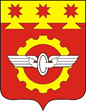    Чувашская РеспубликаСобрание депутатовгорода КанашРЕШЕНИЕ _______ г. № ____ Приложение № 1к решению Собрания депутатов города Канаш от  "__"_____                   2023 года № __  "Об утверждении отчета об исполнении бюджета города Канаш за 2022 год"к решению Собрания депутатов города Канаш от  "__"_____                   2023 года № __  "Об утверждении отчета об исполнении бюджета города Канаш за 2022 год"Наименование показателяКод дохода по бюджетной классификацииИсполненоНаименование показателяКод дохода по бюджетной классификацииИсполненоНаименование показателяКод дохода по бюджетной классификацииИсполнено123Доходы бюджета - всегоx1 232 391,12  НАЛОГОВЫЕ И НЕНАЛОГОВЫЕ ДОХОДЫ048 1 00 00000 00 0000 000528,99  ПЛАТЕЖИ ПРИ ПОЛЬЗОВАНИИ ПРИРОДНЫМИ РЕСУРСАМИ048 1 12 00000 00 0000 000528,99  Плата за негативное воздействие на окружающую среду048 1 12 01000 01 0000 120528,99  Плата за выбросы загрязняющих веществ в атмосферный воздух стационарными объектами048 1 12 01010 01 0000 12047,48Плата за выбросы загрязняющих веществ в атмосферный воздух стационарными объектами (пени по соответствующему платежу)048 1 12 01010 01 2100 1200,00  Плата за выбросы загрязняющих веществ в атмосферный воздух стационарными объектами (федеральные государственные органы, Банк России, органы управления государственными внебюджетными фондами Российской Федерации)048 1 12 01010 01 6000 12047,48Плата за сбросы загрязняющих веществ в водные объекты048 1 12 01030 01 0000 120405,16 Плата за сбросы загрязняющих веществ в водные объекты (федеральные государственные органы, Банк России, органы управления государственными внебюджетными фондами Российской Федерации)048 1 12 01030 01 6000 120405,16Плата за размещение отходов производства и потребления048 1 12 01040 01 0000 12076,36  Плата за размещение отходов производства048 1 12 01041 01 0000 12075,82  Плата за размещение отходов производства (федеральные государственные органы, Банк России, органы управления государственными внебюджетными фондами Российской Федерации)048 1 12 01041 01 6000 12075,82  Плата за размещение твердых коммунальных отходов048 1 12 01042 01 0000 1200,53  Плата за размещение твердых коммунальных отходов (федеральные государственные органы, Банк России, органы управления государственными внебюджетными фондами Российской Федерации)048 1 12 01042 01 6000 1200,53  НАЛОГОВЫЕ И НЕНАЛОГОВЫЕ ДОХОДЫ100 1 00 00000 00 0000 0003 192,28НАЛОГИ НА ТОВАРЫ (РАБОТЫ, УСЛУГИ), РЕАЛИЗУЕМЫЕ НА ТЕРРИТОРИИ РОССИЙСКОЙ ФЕДЕРАЦИИ100 1 03 00000 00 0000 0003 192,28  Акцизы по подакцизным товарам (продукции), производимым на территории Российской Федерации100 1 03 02000 01 0000 1103 192,28  Доходы от уплаты акцизов на дизельное топливо, подлежащие распределению между бюджетами субъектов Российской Федерации и местными бюджетами с учетом установленных дифференцированных нормативов отчислений в местные бюджеты100 1 03 02230 01 0000 1101 600,31  Доходы от уплаты акцизов на дизельное топливо, подлежащие распределению между бюджетами субъектов Российской Федерации и местными бюджетами с учетом установленных дифференцированных нормативов отчислений в местные бюджеты (по нормативам, установленным Федеральным законом о федеральном бюджете в целях формирования дорожных фондов субъектов Российской Федерации)100 1 03 02231 01 0000 1101 600,31  Доходы от уплаты акцизов на моторные масла для дизельных и (или) карбюраторных (инжекторных) двигателей, подлежащие распределению между бюджетами субъектов Российской Федерации и местными бюджетами с учетом установленных дифференцированных нормативов отчислений в местные бюджеты100 1 03 02240 01 0000 1108,64  Доходы от уплаты акцизов на моторные масла для дизельных и (или) карбюраторных (инжекторных) двигателей, подлежащие распределению между бюджетами субъектов Российской Федерации и местными бюджетами с учетом установленных дифференцированных нормативов отчислений в местные бюджеты (по нормативам, установленным Федеральным законом о федеральном бюджете в целях формирования дорожных фондов субъектов Российской Федерации)100 1 03 02241 01 0000 1108,64  Доходы от уплаты акцизов на автомобильный бензин, подлежащие распределению между бюджетами субъектов Российской Федерации и местными бюджетами с учетом установленных дифференцированных нормативов отчислений в местные бюджеты100 1 03 02250 01 0000 1101 766,93Доходы от уплаты акцизов на автомобильный бензин, подлежащие распределению между бюджетами субъектов Российской Федерации и местными бюджетами с учетом установленных дифференцированных нормативов отчислений в местные бюджеты (по нормативам, установленным Федеральным законом о федеральном бюджете в целях формирования дорожных фондов субъектов Российской Федерации)100 1 03 02251 01 0000 1101 766,93  Доходы от уплаты акцизов на прямогонный бензин, подлежащие распределению между бюджетами субъектов Российской Федерации и местными бюджетами с учетом установленных дифференцированных нормативов отчислений в местные бюджеты100 1 03 02260 01 0000 110-183,60  Доходы от уплаты акцизов на прямогонный бензин, подлежащие распределению между бюджетами субъектов Российской Федерации и местными бюджетами с учетом установленных дифференцированных нормативов отчислений в местные бюджеты (по нормативам, установленным Федеральным законом о федеральном бюджете в целях формирования дорожных фондов субъектов Российской Федерации)100 1 03 02261 01 0000 110-183,60  НАЛОГОВЫЕ И НЕНАЛОГОВЫЕ ДОХОДЫ182 1 00 00000 00 0000 000250 526,47  НАЛОГИ НА ПРИБЫЛЬ, ДОХОДЫ182 1 01 00000 00 0000 000157 459,19  Налог на доходы физических лиц182 1 01 02000 01 0000 110157 459,19  Налог на доходы физических лиц с доходов, источником которых является налоговый агент, за исключением доходов, в отношении которых исчисление и уплата налога осуществляются в соответствии со статьями 227, 227.1 и 228 Налогового кодекса Российской Федерации182 1 01 02010 01 0000 110154 879,67  Налог на доходы физических лиц с доходов, источником которых является налоговый агент, за исключением доходов, в отношении которых исчисление и уплата налога осуществляются в соответствии со статьями 227, 227.1 и 228 Налогового кодекса Российской Федерации (сумма платежа (перерасчеты, недоимка и задолженность по соответствующему платежу, в том числе по отмененному)182 1 01 02010 01 1000 110154 420,98  Налог на доходы физических лиц с доходов, источником которых является налоговый агент, за исключением доходов, в отношении которых исчисление и уплата налога осуществляются в соответствии со статьями 227, 227.1 и 228 Налогового кодекса Российской Федерации (пени по соответствующему платежу)182 1 01 02010 01 2100 110122,22  Налог на доходы физических лиц с доходов, источником которых является налоговый агент, за исключением доходов, в отношении которых исчисление и уплата налога осуществляются в соответствии со статьями 227, 227.1 и 228 Налогового кодекса Российской Федерации (проценты по соответствующему платежу)182 1 01 02010 01 2200 110157,60  Налог на доходы физических лиц с доходов, источником которых является налоговый агент, за исключением доходов, в отношении которых исчисление и уплата налога осуществляются в соответствии со статьями 227, 227.1 и 228 Налогового кодекса Российской Федерации (суммы денежных взысканий (штрафов) по соответствующему платежу согласно законодательству Российской Федерации)182 1 01 02010 01 3000 110174,49  Налог на доходы физических лиц с доходов, источником которых является налоговый агент, за исключением доходов, в отношении которых исчисление и уплата налога осуществляются в соответствии со статьями 227, 227.1 и 228 Налогового кодекса Российской Федерации (прочие поступления)182 1 01 02010 01 4000 1104,38  Налог на доходы физических лиц с доходов, полученных от осуществления деятельности физическими лицами, зарегистрированными в качестве индивидуальных предпринимателей, нотариусов, занимающихся частной практикой, адвокатов, учредивших адвокатские кабинеты, и других лиц, занимающихся частной практикой в соответствии со статьей 227 Налогового кодекса Российской Федерации182 1 01 02020 01 0000 110794,13  Налог на доходы физических лиц с доходов, полученных от осуществления деятельности физическими лицами, зарегистрированными в качестве индивидуальных предпринимателей, нотариусов, занимающихся частной практикой, адвокатов, учредивших адвокатские кабинеты, и других лиц, занимающихся частной практикой в соответствии со статьей 227 Налогового кодекса Российской Федерации (сумма платежа (перерасчеты, недоимка и задолженность по соответствующему платежу, в том числе по отмененному)182 1 01 02020 01 1000 110788,10  Налог на доходы физических лиц с доходов, полученных от осуществления деятельности физическими лицами, зарегистрированными в качестве индивидуальных предпринимателей, нотариусов, занимающихся частной практикой, адвокатов, учредивших адвокатские кабинеты, и других лиц, занимающихся частной практикой в соответствии со статьей 227 Налогового кодекса Российской Федерации (пени по соответствующему платежу)182 1 01 02020 01 2100 1105,31  Налог на доходы физических лиц с доходов, полученных от осуществления деятельности физическими лицами, зарегистрированными в качестве индивидуальных предпринимателей, нотариусов, занимающихся частной практикой, адвокатов, учредивших адвокатские кабинеты, и других лиц, занимающихся частной практикой в соответствии со статьей 227 Налогового кодекса Российской Федерации (суммы денежных взысканий (штрафов) по соответствующему платежу согласно законодательству Российской Федерации)182 1 01 02020 01 3000 1100,71  Налог на доходы физических лиц с доходов, полученных физическими лицами в соответствии со статьей 228 Налогового кодекса Российской Федерации182 1 01 02030 01 0000 1101 004,01  Налог на доходы физических лиц с доходов, полученных физическими лицами в соответствии со статьей 228 Налогового кодекса Российской Федерации (сумма платежа (перерасчеты, недоимка и задолженность по соответствующему платежу, в том числе по отмененному)182 1 01 02030 01 1000 110973,24  Налог на доходы физических лиц с доходов, полученных физическими лицами в соответствии со статьей 228 Налогового кодекса Российской Федерации (пени по соответствующему платежу)182 1 01 02030 01 2100 11028,83  Налог на доходы физических лиц с доходов, полученных физическими лицами в соответствии со статьей 228 Налогового кодекса Российской Федерации (суммы денежных взысканий (штрафов) по соответствующему платежу согласно законодательству Российской Федерации)182 1 01 02030 01 3000 1101,94  Налог на доходы физических лиц в виде фиксированных авансовых платежей с доходов, полученных физическими лицами, являющимися иностранными гражданами, осуществляющими трудовую деятельность по найму на основании патента в соответствии со статьей 227.1 Налогового кодекса Российской Федерации182 1 01 02040 01 0000 1101,02  Налог на доходы физических лиц в виде фиксированных авансовых платежей с доходов, полученных физическими лицами, являющимися иностранными гражданами, осуществляющими трудовую деятельность по найму на основании патента в соответствии со статьей 227.1 Налогового кодекса Российской Федерации (сумма платежа (перерасчеты, недоимка и задолженность по соответствующему платежу, в том числе по отмененному)182 1 01 02040 01 1000 1101,02  Налог на доходы физических лиц в части суммы налога, превышающей 650 000 рублей, относящейся к части налоговой базы, превышающей 5 000 000 рублей (за исключением налога на доходы физических лиц с сумм прибыли контролируемой иностранной компании, в том числе фиксированной прибыли контролируемой иностранной компании)182 1 01 02080 01 0000 110780,37  Налог на доходы физических лиц части суммы налога, превышающей 650 000 рублей, относящейся к части налоговой базы, превышающей 5 000 000 рублей (сумма платежа (перерасчеты, недоимка и задолженность по соответствующему платежу, в том числе по отмененному)182 1 01 02080 01 1000 110778,11  Налог на доходы физических лиц в части суммы налога, превышающей 650 000 рублей, относящейся к части налоговой базы, превышающей 5 000 000 рублей (за исключением налога на доходы физических лиц с сумм прибыли контролируемой иностранной компании, в том числе фиксированной прибыли контролируемой иностранной компании) (пени по соответствующему платежу)182 1 01 02080 01 2100 1102,26  НАЛОГИ НА СОВОКУПНЫЙ ДОХОД182 1 05 00000 00 0000 00036 091,86  Налог, взимаемый в связи с применением упрощенной системы налогообложения182 1 05 01000 00 0000 11030 237,91  Налог, взимаемый с налогоплательщиков, выбравших в качестве объекта налогообложения доходы182 1 05 01010 01 0000 11018 100,12  Налог, взимаемый с налогоплательщиков, выбравших в качестве объекта налогообложения доходы182 1 05 01011 01 0000 11018 100,12  Налог, взимаемый с налогоплательщиков, выбравших в качестве объекта налогообложения доходы (сумма платежа (перерасчеты, недоимка и задолженность по соответствующему платежу, в том числе по отмененному)182 1 05 01011 01 1000 11017 882,88  Налог, взимаемый с налогоплательщиков, выбравших в качестве объекта налогообложения доходы (пени по соответствующему платежу)182 1 05 01011 01 2100 110203,50  Налог, взимаемый с налогоплательщиков, выбравших в качестве объекта налогообложения доходы (суммы денежных взысканий (штрафов) по соответствующему платежу согласно законодательству Российской Федерации)182 1 05 01011 01 3000 11013,73  Налог, взимаемый с налогоплательщиков, выбравших в качестве объекта налогообложения доходы, уменьшенные на величину расходов182 1 05 01020 01 0000 11012 137,79  Налог, взимаемый с налогоплательщиков, выбравших в качестве объекта налогообложения доходы, уменьшенные на величину расходов (в том числе минимальный налог, зачисляемый в бюджеты субъектов Российской Федерации)182 1 05 01021 01 0000 11012 137,79  Налог, взимаемый с налогоплательщиков, выбравших в качестве объекта налогообложения доходы, уменьшенные на величину расходов (в том числе минимальный налог, зачисляемый в бюджеты субъектов Российской Федерации (сумма платежа (перерасчеты, недоимка и задолженность по соответствующему платежу, в том числе по отмененному)182 1 05 01021 01 1000 11011 924,79  Налог, взимаемый с налогоплательщиков, выбравших в качестве объекта налогообложения доходы, уменьшенные на величину расходов (в том числе минимальный налог, зачисляемый в бюджеты субъектов Российской Федерации (пени по соответствующему платежу)182 1 05 01021 01 2100 110211,95  Налог, взимаемый с налогоплательщиков, выбравших в качестве объекта налогообложения доходы, уменьшенные на величину расходов (в том числе минимальный налог, зачисляемый в бюджеты субъектов Российской Федерации (суммы денежных взысканий (штрафов) по соответствующему платежу согласно законодательству Российской Федерации)182 1 05 01021 01 3000 1101,05  Единый налог на вмененный доход для отдельных видов деятельности182 1 05 02000 02 0000 110378,10  Единый налог на вмененный доход для отдельных видов деятельности182 1 05 02010 02 0000 110378,10  Единый налог на вмененный доход для отдельных видов деятельности (сумма платежа (перерасчеты, недоимка и задолженность по соответствующему платежу, в том числе по отмененному)182 1 05 02010 02 1000 110172,34  Единый налог на вмененный доход для отдельных видов деятельности (пени по соответствующему платежу)182 1 05 02010 02 2100 110148,91  Единый налог на вмененный доход для отдельных видов деятельности (суммы денежных взысканий (штрафов) по соответствующему платежу согласно законодательству Российской Федерации)182 1 05 02010 02 3000 11056,85  Единый налог на вмененный доход для отдельных видов деятельности (за налоговые периоды, истекшие до 1 января 2011 года)182 1 05 02020 02 0000 1100,00  Единый налог на вмененный доход для отдельных видов деятельности (за налоговые периоды, истекшие до 1 января 2011 года) (пени по соответствующему платежу)182 1 05 02020 02 2100 1100,00  Единый сельскохозяйственный налог182 1 05 03000 01 0000 110-15,34  Единый сельскохозяйственный налог182 1 05 03010 01 0000 110-15,34  Единый сельскохозяйственный налог (сумма платежа (перерасчеты, недоимка и задолженность по соответствующему платежу, в том числе по отмененному)182 1 05 03010 01 1000 110-14,49  Единый сельскохозяйственный налог (пени по соответствующему платежу)182 1 05 03010 01 2100 110-0,85  Налог, взимаемый в связи с применением патентной системы налогообложения182 1 05 04000 02 0000 1105 491,18  Налог, взимаемый в связи с применением патентной системы налогообложения, зачисляемый в бюджеты городских округов182 1 05 04010 02 0000 1105 491,18  Налог, взимаемый в связи с применением патентной системы налогообложения, зачисляемый в бюджеты городских округов (сумма платежа (перерасчеты, недоимка и задолженность по соответствующему платежу, в том числе по отмененному)182 1 05 04010 02 1000 1105 486,28  Налог, взимаемый в связи с применением патентной системы налогообложения, зачисляемый в бюджеты городских округов (пени по соответствующему платежу)182 1 05 04010 02 2100 1104,91  НАЛОГИ НА ИМУЩЕСТВО182 1 06 00000 00 0000 00048 784,58  Налог на имущество физических лиц182 1 06 01000 00 0000 11028 550,00  Налог на имущество физических лиц, взимаемый по ставкам, применяемым к объектам налогообложения, расположенным в границах городских округов182 1 06 01020 04 0000 11028 550,00  Налог на имущество физических лиц, взимаемый по ставкам, применяемым к объектам налогообложения, расположенным в границах городских округов (сумма платежа (перерасчеты, недоимка и задолженность по соответствующему платежу, в том числе по отмененному)182 1 06 01020 04 1000 11028 297,79  Налог на имущество физических лиц, взимаемый по ставкам, применяемым к объектам налогообложения, расположенным в границах городских округов (пени по соответствующему платежу)182 1 06 01020 04 2100 110252,21  Транспортный налог182 1 06 04000 02 0000 1103 388,82  Транспортный налог с организаций182 1 06 04011 02 0000 110428,55  Транспортный налог с организаций (сумма платежа (перерасчеты, недоимка и задолженность по соответствующему платежу, в том числе по отмененному)182 1 06 04011 02 1000 110421,41  Транспортный налог с организаций (пени по соответствующему платежу)182 1 06 04011 02 2100 1107,24  Транспортный налог с организаций (суммы денежных взысканий (штрафов) по соответствующему платежу согласно законодательству Российской Федерации)182 1 06 04011 02 3000 1100,04Транспортный налог с организаций (прочие поступления)182 1 06 04011 02 4000 110-0,15  Транспортный налог с физических лиц182 1 06 04012 02 0000 1102 960,27  Транспортный налог с физических лиц (сумма платежа (перерасчеты, недоимка и задолженность по соответствующему платежу, в том числе по отмененному)182 1 06 04012 02 1000 1102 923,14  Транспортный налог с физических лиц (пени по соответствующему платежу)182 1 06 04012 02 2100 11037,13  Земельный налог182 1 06 06000 00 0000 11016 845,76  Земельный налог с организаций182 1 06 06030 00 0000 11010 663,89  Земельный налог с организаций, обладающих земельным участком, расположенным в границах городских округов182 1 06 06032 04 0000 11010 663,89  Земельный налог с организаций, обладающих земельным участком, расположенным в границах городских округов (сумма платежа (перерасчеты, недоимка и задолженность по соответствующему платежу, в том числе по отмененному)182 1 06 06032 04 1000 11010 406,59  Земельный налог с организаций, обладающих земельным участком, расположенным в границах городских округов (пени по соответствующему платежу)182 1 06 06032 04 2100 110246,01  Земельный налог с организаций, обладающих земельным участком, расположенным в границах городских округов (суммы денежных взысканий (штрафов) по соответствующему платежу согласно законодательству Российской Федерации)182 1 06 06032 04 3000 11011,29  Земельный налог с физических лиц182 1 06 06040 00 0000 1106 181,87Земельный налог с физических лиц, обладающих земельным участком, расположенным в границах городских округов182 1 06 06042 04 0000 1106 181,87  Земельный налог с физических лиц, обладающих земельным участком, расположенным в границах городских округов (сумма платежа (перерасчеты, недоимка и задолженность по соответствующему платежу, в том числе по отмененному)182 1 06 06042 04 1000 1106 167,95  Земельный налог с физических лиц, обладающих земельным участком, расположенным в границах городских округов (пени по соответствующему платежу)182 1 06 06042 04 2100 11013,92  ГОСУДАРСТВЕННАЯ ПОШЛИНА182 1 08 00000 00 0000 0008 175,69  Государственная пошлина по делам, рассматриваемым в судах общей юрисдикции, мировыми судьями182 1 08 03000 01 0000 1108 175,69  Государственная пошлина по делам, рассматриваемым в судах общей юрисдикции, мировыми судьями (за исключением Верховного Суда Российской Федерации)182 1 08 03010 01 0000 1108 175,69  Государственная пошлина по делам, рассматриваемым в судах общей юрисдикции, мировыми судьями (за исключением Верховного Суда Российской Федерации)182 1 08 03010 01 1050 1108 139,82Государственная пошлина по делам, рассматриваемым в судах общей юрисдикции, мировыми судьями (за исключением Верховного Суда Российской Федерации)  182 1 08 03010 01 1060 11061,09  Государственная пошлина по делам, рассматриваемым в судах общей юрисдикции, мировыми судьями (за исключением Верховного Суда Российской Федерации) (прочие поступления)182 1 08 03010 01 4000 110-25,22  ШТРАФЫ, САНКЦИИ, ВОЗМЕЩЕНИЕ УЩЕРБА182 1 16 00000 00 0000 00015,14Платежи в целях возмещения причиненного ущерба (убытков)182 1 16 10000 00 0000 14015,14  Доходы от денежных взысканий (штрафов), поступающие в счет погашения задолженности, образовавшейся до 1 января 2020 года, подлежащие зачислению в бюджеты бюджетной системы Российской Федерации по нормативам, действовавшим в 2019 году182 1 16 10120 00 0000 14015,14  Доходы от денежных взысканий (штрафов), поступающие в счет погашения задолженности, образовавшейся до 1 января 2020 года, подлежащие зачислению в бюджет муниципального образования по нормативам, действовавшим в 2019 году182 1 16 10123 01 0000 1400,10  Доходы от денежных взысканий (штрафов), поступающие в счет погашения задолженности, образовавшейся до 1 января 2020 года, подлежащие зачислению в бюджет муниципального образования по нормативам, действовавшим в 2019 году (доходы бюджетов городских округов за исключением доходов, направляемых на формирование муниципального дорожного фонда, а также иных платежей в случае принятия решения финансовым органом муниципального образования о раздельном учете задолженности)182 1 16 10123 01 0041 1400,10  Доходы от денежных взысканий (штрафов), поступающие в счет погашения задолженности, образовавшейся до 1 января 2020 года, подлежащие зачислению в федеральный бюджет и бюджет муниципального образования по нормативам, действовавшим в 2019 году182 1 16 10129 01 0000 14015,04  НАЛОГОВЫЕ И НЕНАЛОГОВЫЕ ДОХОДЫ188 1 00 00000 00 0000 00045,64  ШТРАФЫ, САНКЦИИ, ВОЗМЕЩЕНИЕ УЩЕРБА188 1 16 00000 00 0000 00045,64  Платежи в целях возмещения причиненного ущерба (убытков)188 1 16 10000 00 0000 14045,64  Доходы от денежных взысканий (штрафов), поступающие в счет погашения задолженности, образовавшейся до 1 января 2020 года, подлежащие зачислению в бюджеты бюджетной системы Российской Федерации по нормативам, действовавшим в 2019 году188 1 16 10120 00 0000 14045,64  Доходы от денежных взысканий (штрафов), поступающие в счет погашения задолженности, образовавшейся до 1 января 2020 года, подлежащие зачислению в бюджет муниципального образования по нормативам, действовавшим в 2019 году188 1 16 10123 01 0000 14045,64  Доходы от денежных взысканий (штрафов), поступающие в счет погашения задолженности, образовавшейся до 1 января 2020 года, подлежащие зачислению в бюджет муниципального образования по нормативам, действовавшим в 2019 году (доходы бюджетов городских округов за исключением доходов, направляемых на формирование муниципального дорожного фонда, а также иных платежей в случае принятия решения финансовым органом муниципального образования о раздельном учете задолженности)188 1 16 10123 01 0041 14045,64  НАЛОГОВЫЕ И НЕНАЛОГОВЫЕ ДОХОДЫ818 1 00 00000 00 0000 0001 284,98  ШТРАФЫ, САНКЦИИ, ВОЗМЕЩЕНИЕ УЩЕРБА818 1 16 00000 00 0000 0001 284,98  Административные штрафы, установленные Кодексом Российской Федерации об административных правонарушениях818 1 16 01000 01 0000 1401 284,98  Административные штрафы, установленные главой 5 Кодекса Российской Федерации об административных правонарушениях, за административные правонарушения, посягающие на права граждан818 1 16 01050 01 0000 14038,00  Административные штрафы, установленные Главой 5 Кодекса Российской Федерации об административных правонарушениях, за административные правонарушения, посягающие на права граждан, налагаемые мировыми судьями, комиссиями по делам несовершеннолетних и защите их прав (штрафы за нарушение трудового законодательства и иных нормативных правовых актов, содержащих нормы трудового права)818 1 16 01053 01 0027 14010,00  Административные штрафы, установленные Главой 5 Кодекса Российской Федерации об административных правонарушениях, за административные правонарушения, посягающие на права граждан, налагаемые мировыми судьями, комиссиями по делам несовершеннолетних и защите их прав (штрафы за нарушение порядка рассмотрения обращений граждан)818 1 16 01053 01 0059 1405,00  Административные штрафы, установленные главой 5 Кодекса Российской Федерации об административных правонарушениях, за административные правонарушения, посягающие на права граждан, налагаемые мировыми судьями, комиссиями по делам несовершеннолетних и защите их прав818 1 16 01053 01 0351 14020,00  Административные штрафы, установленные Главой 5 Кодекса Российской Федерации об административных правонарушениях, за административные правонарушения, посягающие на права граждан, налагаемые мировыми судьями, комиссиями по делам несовершеннолетних и защите их прав (иные штрафы)818 1 16 01053 01 9000 1403,00  Административные штрафы, установленные главой 6 Кодекса Российской Федерации об административных правонарушениях, за административные правонарушения, посягающие на здоровье, санитарно-эпидемиологическое благополучие населения и общественную нравственность818 1 16 01060 01 0000 140504,04  Административные штрафы, установленные главой 6 Кодекса Российской Федерации об административных правонарушениях, за административные правонарушения, посягающие на здоровье, санитарно-эпидемиологическое благополучие населения и общественную нравственность, налагаемые мировыми судьями, комиссиями по делам несовершеннолетних и защите их прав818 1 16 01063 01 0000 140504,04  Административные штрафы, установленные Главой 6 Кодекса Российской Федерации об административных правонарушениях, за административные правонарушения, посягающие на здоровье, санитарно-эпидемиологическое благополучие населения и общественную нравственность, налагаемые мировыми судьями, комиссиями по делам несовершеннолетних и защите их прав (штрафы за незаконный оборот наркотических средств, психотропных веществ или их аналогов и незаконные приобретение, хранение, перевозку растений, содержащих наркотические средства или психотропные вещества, либо их частей, содержащих наркотические средства или психотропные вещества)818 1 16 01063 01 0008 1404,50  Административные штрафы, установленные Главой 6 Кодекса Российской Федерации об административных правонарушениях, за административные правонарушения, посягающие на здоровье, санитарно-эпидемиологическое благополучие населения и общественную нравственность, налагаемые мировыми судьями, комиссиями по делам несовершеннолетних и защите их прав (штрафы за потребление наркотических средств или психотропных веществ без назначения врача либо новых потенциально опасных психоактивных веществ)818 1 16 01063 01 0009 14068,66  Административные штрафы, установленные Главой 6 Кодекса Российской Федерации об административных правонарушениях, за административные правонарушения, посягающие на здоровье, санитарно-эпидемиологическое благополучие населения и общественную нравственность, налагаемые мировыми судьями, комиссиями по делам несовершеннолетних и защите их прав (штрафы за уклонение от прохождения диагностики, профилактических мероприятий, лечения от наркомании и (или) медицинской и (или) социальной реабилитации в связи с потреблением наркотических средств или психотропных веществ без назначения врача либо новых потенциально опасных психоактивных веществ)818 1 16 01063 01 0091 1404,73  Административные штрафы, установленные Главой 6 Кодекса Российской Федерации об административных правонарушениях, за административные правонарушения, посягающие на здоровье, санитарно-эпидемиологическое благополучие населения и общественную нравственность, налагаемые мировыми судьями, комиссиями по делам несовершеннолетних и защите их прав (штрафы за побои)818 1 16 01063 01 0101 140378,30  Административные штрафы, установленные Главой 6 Кодекса Российской Федерации об административных правонарушениях, за административные правонарушения, посягающие на здоровье, санитарно-эпидемиологическое благополучие населения и общественную нравственность, налагаемые мировыми судьями, комиссиями по делам несовершеннолетних и защите их прав (иные штрафы)818 1 16 01063 01 9000 14047,84  Административные штрафы, установленные главой 7 Кодекса Российской Федерации об административных правонарушениях, за административные правонарушения в области охраны собственности818 1 16 01070 01 0000 140124,81  Административные штрафы, установленные главой 7 Кодекса Российской Федерации об административных правонарушениях, за административные правонарушения в области охраны собственности, налагаемые мировыми судьями, комиссиями по делам несовершеннолетних и защите их прав818 1 16 01073 01 0000 140124,81  Административные штрафы, установленные Главой 7 Кодекса Российской Федерации об административных правонарушениях, за административные правонарушения в области охраны собственности, налагаемые мировыми судьями, комиссиями по делам несовершеннолетних и защите их прав (штрафы за уничтожение или повреждение чужого имущества)818 1 16 01073 01 0017 1402,04  Административные штрафы, установленные Главой 7 Кодекса Российской Федерации об административных правонарушениях, за административные правонарушения в области охраны собственности, налагаемые мировыми судьями, комиссиями по делам несовершеннолетних и защите их прав (штрафы за мелкое хищение)818 1 16 01073 01 0027 14060,30  Административные штрафы, установленные главой 7 Кодекса Российской Федерации об административных правонарушениях, за административные правонарушения в области охраны собственности, налагаемые мировыми судьями, комиссиями по делам несовершеннолетних и защите их прав (иные штрафы)818 1 16 01073 01 9000 14062,48  Административные штрафы, установленные главой 8 Кодекса Российской Федерации об административных правонарушениях, за административные правонарушения в области охраны окружающей среды и природопользования818 1 16 01080 01 0000 1405,00  Административные штрафы, установленные главой 8 Кодекса Российской Федерации об административных правонарушениях, за административные правонарушения в области охраны окружающей среды и природопользования, налагаемые мировыми судьями, комиссиями по делам несовершеннолетних и защите их прав818 1 16 01083 01 0000 1405,00  Административные штрафы, установленные Главой 8 Кодекса Российской Федерации об административных правонарушениях, за административные правонарушения в области охраны окружающей среды и природопользования, налагаемые мировыми судьями, комиссиями по делам несовершеннолетних и защите их прав (штрафы за нарушение требований лесного законодательства об учете древесины и сделок с ней)818 1 16 01083 01 0281 1405,00  Административные штрафы, установленные главой 9 Кодекса Российской Федерации об административных правонарушениях, за административные правонарушения в промышленности, строительстве и энергетике818 1 16 01090 01 0000 14025,00  Административные штрафы, установленные главой 9 Кодекса Российской Федерации об административных правонарушениях, за административные правонарушения в промышленности, строительстве и энергетике, налагаемые мировыми судьями, комиссиями по делам несовершеннолетних и защите их прав818 1 16 01093 01 0000 14025,00  Административные штрафы, установленные Главой 9 Кодекса Российской Федерации об административных правонарушениях, за административные правонарушения в промышленности, строительстве и энергетике, налагаемые мировыми судьями, комиссиями по делам несовершеннолетних и защите их прав (иные штрафы)818 1 16 01093 01 9000 14025,00  Административные штрафы, установленные главой 10 Кодекса Российской Федерации об административных правонарушениях, за административные правонарушения в сельском хозяйстве, ветеринарии и мелиорации земель818 1 16 01100 01 0000 1400,12  Административные штрафы, установленные главой 10 Кодекса Российской Федерации об административных правонарушениях, за административные правонарушения в сельском хозяйстве, ветеринарии и мелиорации земель, налагаемые мировыми судьями, комиссиями по делам несовершеннолетних и защите их прав818 1 16 01103 01 0000 1400,12  Административные штрафы, установленные главой 10 Кодекса Российской Федерации об административных правонарушениях, за административные правонарушения в сельском хозяйстве, ветеринарии и мелиорации земель, налагаемые мировыми судьями, комиссиями по делам несовершеннолетних и защите их прав (штрафы за нарушение ветеринарно-санитарных правил перевозки, перегона или убоя животных либо правил заготовки, переработки, хранения или реализации продуктов животноводства)818 1 16 01103 01 0008 1400,12  Административные штрафы, установленные главой 14 Кодекса Российской Федерации об административных правонарушениях, за административные правонарушения в области предпринимательской деятельности и деятельности саморегулируемых организаций818 1 16 01140 01 0000 14016,40  Административные штрафы, установленные главой 14 Кодекса Российской Федерации об административных правонарушениях, за административные правонарушения в области предпринимательской деятельности и деятельности саморегулируемых организаций, налагаемые мировыми судьями, комиссиями по делам несовершеннолетних и защите их прав818 1 16 01143 01 0000 14016,40  Административные штрафы, установленные Главой 14 Кодекса Российской Федерации об административных правонарушениях, за административные правонарушения в области предпринимательской деятельности и деятельности саморегулируемых организаций, налагаемые мировыми судьями, комиссиями по делам несовершеннолетних и защите их прав (штрафы за нарушение правил продажи этилового спирта, алкогольной и спиртосодержащей продукции)818 1 16 01143 01 0016 14012,15  Административные штрафы, установленные Главой 14 Кодекса Российской Федерации об административных правонарушениях, за административные правонарушения в области предпринимательской деятельности и деятельности саморегулируемых организаций, налагаемые мировыми судьями, комиссиями по делам несовершеннолетних и защите их прав (штрафы за осуществление предпринимательской деятельности в области транспорта без лицензии)818 1 16 01143 01 0102 1400,25  Административные штрафы, установленные Главой 14 Кодекса Российской Федерации об административных правонарушениях, за административные правонарушения в области предпринимательской деятельности и деятельности саморегулируемых организаций, налагаемые мировыми судьями, комиссиями по делам несовершеннолетних и защите их прав (иные штрафы)818 1 16 01143 01 9000 1404,00  Административные штрафы, установленные главой 15 Кодекса Российской Федерации об административных правонарушениях, за административные правонарушения в области финансов, налогов и сборов, страхования, рынка ценных бумаг818 1 16 01150 01 0000 14028,43  Административные штрафы, установленные главой 15 Кодекса Российской Федерации об административных правонарушениях, за административные правонарушения в области финансов, налогов и сборов, страхования, рынка ценных бумаг (за исключением штрафов, указанных в пункте 6 статьи 46 Бюджетного кодекса Российской Федерации), налагаемые мировыми судьями, комиссиями по делам несовершеннолетних и защите их прав818 1 16 01153 01 0000 14028,43  Административные штрафы, установленные Главой 15 Кодекса Российской Федерации об административных правонарушениях, за административные правонарушения в области финансов, налогов и сборов, страхования, рынка ценных бумаг (за исключением штрафов, указанных в пункте 6 статьи 46 Бюджетного кодекса Российской Федерации), налагаемые мировыми судьями, комиссиями по делам несовершеннолетних и защите их прав (штрафы за нарушение сроков представления налоговой декларации (расчета по страховым взносам))818 1 16 01153 01 0005 1400,60  Административные штрафы, установленные Главой 15 Кодекса Российской Федерации об административных правонарушениях, за административные правонарушения в области финансов, налогов и сборов, страхования, рынка ценных бумаг (за исключением штрафов, указанных в пункте 6 статьи 46 Бюджетного кодекса Российской Федерации), налагаемые мировыми судьями, комиссиями по делам несовершеннолетних и защите их прав (штрафы за непредставление (несообщение) сведений, необходимых для осуществления налогового контроля)818 1 16 01153 01 0006 1402,00  Административные штрафы, установленные Главой 15 Кодекса Российской Федерации об административных правонарушениях, за административные правонарушения в области финансов, налогов и сборов, страхования, рынка ценных бумаг (за исключением штрафов, указанных в пункте 6 статьи 46 Бюджетного кодекса Российской Федерации), налагаемые мировыми судьями, комиссиями по делам несовершеннолетних и защите их прав (штрафы за производство или продажу товаров и продукции, в отношении которых установлены требования по маркировке и (или) нанесению информации, без соответствующей маркировки и (или) информации, а также с нарушением установленного порядка нанесения такой маркировки и (или) информации)818 1 16 01153 01 0012 14012,50  Административные штрафы, установленные Главой 15 Кодекса Российской Федерации об административных правонарушениях, за административные правонарушения в области финансов, налогов и сборов, страхования, рынка ценных бумаг (за исключением штрафов, указанных в пункте 6 статьи 46 Бюджетного кодекса Российской Федерации), налагаемые мировыми судьями, комиссиями по делам несовершеннолетних и защите их прав (иные штрафы)818 1 16 01153 01 9000 14013,33  Административные штрафы, установленные главой 17 Кодекса Российской Федерации об административных правонарушениях, за административные правонарушения, посягающие на институты государственной власти818 1 16 01170 01 0000 1409,84  Административные штрафы, установленные главой 17 Кодекса Российской Федерации об административных правонарушениях, за административные правонарушения, посягающие на институты государственной власти, налагаемые мировыми судьями, комиссиями по делам несовершеннолетних и защите их прав818 1 16 01173 01 0000 1409,84  Административные штрафы, установленные Главой 17 Кодекса Российской Федерации об административных правонарушениях, за административные правонарушения, посягающие на институты государственной власти, налагаемые мировыми судьями, комиссиями по делам несовершеннолетних и защите их прав (штрафы за невыполнение законных требований прокурора, следователя, дознавателя или должностного лица, осуществляющего производство по делу об административном правонарушении)818 1 16 01173 01 0007 1400,80  Административные штрафы, установленные Главой 17 Кодекса Российской Федерации об административных правонарушениях, за административные правонарушения, посягающие на институты государственной власти, налагаемые мировыми судьями, комиссиями по делам несовершеннолетних и защите их прав (штрафы за воспрепятствование законной деятельности должностного лица органа, уполномоченного на осуществление функций по принудительному исполнению исполнительных документов и обеспечению установленного порядка деятельности судов)818 1 16 01173 01 0008 1407,23  Административные штрафы, установленные Главой 17 Кодекса Российской Федерации об административных правонарушениях, за административные правонарушения, посягающие на институты государственной власти, налагаемые мировыми судьями, комиссиями по делам несовершеннолетних и защите их прав (иные штрафы)818 1 16 01173 01 9000 1401,81  Административные штрафы, установленные главой 19 Кодекса Российской Федерации об административных правонарушениях, за административные правонарушения против порядка управления818 1 16 01190 01 0000 140102,52  Административные штрафы, установленные главой 19 Кодекса Российской Федерации об административных правонарушениях, за административные правонарушения против порядка управления, налагаемые мировыми судьями, комиссиями по делам несовершеннолетних и защите их прав818 1 16 01193 01 0000 140102,52Административные штрафы, установленные Главой 19 Кодекса Российской Федерации об административных правонарушениях, за административные правонарушения против порядка управления, налагаемые мировыми судьями, комиссиями по делам несовершеннолетних и защите их прав (штрафы за невыполнение в срок законного предписания (постановления, представления, решения) органа (должностного лица), осуществляющего государственный надзор (контроль), организации, уполномоченной в соответствии с федеральными законами на осуществление государственного надзора (должностного лица), органа (должностного лица), осуществляющего муниципальный контроль)818 1 16 01193 01 0005 14055,00  Административные штрафы, установленные Главой 19 Кодекса Российской Федерации об административных правонарушениях, за административные правонарушения против порядка управления, налагаемые мировыми судьями, комиссиями по делам несовершеннолетних и защите их прав (штрафы за заведомо ложный вызов специализированных служб)818 1 16 01193 01 0013 14010,65  Административные штрафы, установленные Главой 19 Кодекса Российской Федерации об административных правонарушениях, за административные правонарушения против порядка управления, налагаемые мировыми судьями, комиссиями по делам несовершеннолетних и защите их прав (штрафы за незаконное привлечение к трудовой деятельности либо к выполнению работ или оказанию услуг государственного или муниципального служащего либо бывшего государственного или муниципального служащего)818 1 16 01193 01 0029 1405,36  Административные штрафы, установленные Главой 19 Кодекса Российской Федерации об административных правонарушениях, за административные правонарушения против порядка управления, налагаемые мировыми судьями, комиссиями по делам несовершеннолетних и защите их прав (штрафы за воспрепятствование законной деятельности должностного лица органа государственного контроля (надзора), должностного лица организации, уполномоченной в соответствии с федеральными законами на осуществление государственного надзора, должностного лица органа муниципального контроля)818 1 16 01193 01 0401 1402,43  Административные штрафы, установленные Главой 19 Кодекса Российской Федерации об административных правонарушениях, за административные правонарушения против порядка управления, налагаемые мировыми судьями, комиссиями по делам несовершеннолетних и защите их прав (иные штрафы)818 1 16 01193 01 9000 14029,08  Административные штрафы, установленные главой 20 Кодекса Российской Федерации об административных правонарушениях, за административные правонарушения, посягающие на общественный порядок и общественную безопасность818 1 16 01200 01 0000 140430,82  Административные штрафы, установленные главой 20 Кодекса Российской Федерации об административных правонарушениях, за административные правонарушения, посягающие на общественный порядок и общественную безопасность, налагаемые мировыми судьями, комиссиями по делам несовершеннолетних и защите их прав818 1 16 01203 01 0000 140430,82  Административные штрафы, установленные Главой 20 Кодекса Российской Федерации об административных правонарушениях, за административные правонарушения, посягающие на общественный порядок и общественную безопасность, налагаемые мировыми судьями, комиссиями по делам несовершеннолетних и защите их прав (штрафы за нарушение правил производства, приобретения, продажи, передачи, хранения, перевозки, ношения, коллекционирования, экспонирования, уничтожения или учета оружия и патронов к нему, а также нарушение правил производства, продажи, хранения, уничтожения или учета взрывчатых веществ и взрывных устройств, пиротехнических изделий, порядка выдачи свидетельства о прохождении подготовки и проверки знания правил безопасного обращения с оружием и наличия навыков безопасного обращения с оружием или медицинских заключений об отсутствии противопоказаний к владению оружием)818 1 16 01203 01 0008 1400,25  Административные штрафы, установленные Главой 20 Кодекса Российской Федерации об административных правонарушениях, за административные правонарушения, посягающие на общественный порядок и общественную безопасность, налагаемые мировыми судьями, комиссиями по делам несовершеннолетних и защите их прав (штрафы за появление в общественных местах в состоянии опьянения)818 1 16 01203 01 0021 14043,24  Административные штрафы, установленные Главой 20 Кодекса Российской Федерации об административных правонарушениях, за административные правонарушения, посягающие на общественный порядок и общественную безопасность, налагаемые мировыми судьями, комиссиями по делам несовершеннолетних и защите их прав (иные штрафы)818 1 16 01203 01 9000 140387,33  НАЛОГОВЫЕ И НЕНАЛОГОВЫЕ ДОХОДЫ874 1 00 00000 00 0000 00046,68  ШТРАФЫ, САНКЦИИ, ВОЗМЕЩЕНИЕ УЩЕРБА874 1 16 00000 00 0000 00046,68  Административные штрафы, установленные Кодексом Российской Федерации об административных правонарушениях874 1 16 01000 01 0000 14046,68  Административные штрафы, установленные главой 5 Кодекса Российской Федерации об административных правонарушениях, за административные правонарушения, посягающие на права граждан874 1 16 01050 01 0000 14022,13  Административные штрафы, установленные Главой 5 Кодекса Российской Федерации об административных правонарушениях, за административные правонарушения, посягающие на права граждан, налагаемые мировыми судьями, комиссиями по делам несовершеннолетних и защите их прав (иные штрафы)874 1 16 01053 01 9000 14022,13  Административные штрафы, установленные главой 6 Кодекса Российской Федерации об административных правонарушениях, за административные правонарушения, посягающие на здоровье, санитарно-эпидемиологическое благополучие населения и общественную нравственность874 1 16 01060 01 0000 14015,75  Административные штрафы, установленные главой 6 Кодекса Российской Федерации об административных правонарушениях, за административные правонарушения, посягающие на здоровье, санитарно-эпидемиологическое благополучие населения и общественную нравственность, налагаемые мировыми судьями, комиссиями по делам несовершеннолетних и защите их прав874 1 16 01063 01 0000 14015,75  Административные штрафы, установленные Главой 6 Кодекса Российской Федерации об административных правонарушениях, за административные правонарушения, посягающие на здоровье, санитарно-эпидемиологическое благополучие населения и общественную нравственность, налагаемые мировыми судьями, комиссиями по делам несовершеннолетних и защите их прав (иные штрафы)874 1 16 01063 01 9000 14015,75  Административные штрафы, установленные главой 7 Кодекса Российской Федерации об административных правонарушениях, за административные правонарушения в области охраны собственности874 1 16 01070 01 0000 1400,50  Административные штрафы, установленные главой 7 Кодекса Российской Федерации об административных правонарушениях, за административные правонарушения в области охраны собственности, налагаемые мировыми судьями, комиссиями по делам несовершеннолетних и защите их прав874 1 16 01073 01 0000 1400,50  Административные штрафы, установленные главой 7 Кодекса Российской Федерации об административных правонарушениях, за административные правонарушения в области охраны собственности, налагаемые мировыми судьями, комиссиями по делам несовершеннолетних и защите их прав (иные штрафы)874 1 16 01073 01 9000 1400,50  Административные штрафы, установленные главой 11 Кодекса Российской Федерации об административных правонарушениях, за административные правонарушения на транспорте874 1 16 01110 01 0000 1400,05  Административные штрафы, установленные главой 11 Кодекса Российской Федерации об административных правонарушениях, за административные правонарушения на транспорте, налагаемые мировыми судьями, комиссиями по делам несовершеннолетних и защите их прав874 1 16 01113 01 0000 1400,05  Административные штрафы, установленные главой 11 Кодекса Российской Федерации об административных правонарушениях, за административные правонарушения на транспорте, налагаемые мировыми судьями, комиссиями по делам несовершеннолетних и защите их прав (иные штрафы)874 1 16 01113 01 9000 1400,05  Административные штрафы, установленные главой 19 Кодекса Российской Федерации об административных правонарушениях, за административные правонарушения против порядка управления874 1 16 01190 01 0000 1401,00  Административные штрафы, установленные главой 19 Кодекса Российской Федерации об административных правонарушениях, за административные правонарушения против порядка управления, налагаемые мировыми судьями, комиссиями по делам несовершеннолетних и защите их прав874 1 16 01193 01 0000 1401,00  Административные штрафы, установленные Главой 19 Кодекса Российской Федерации об административных правонарушениях, за административные правонарушения против порядка управления, налагаемые мировыми судьями, комиссиями по делам несовершеннолетних и защите их прав (иные штрафы)874 1 16 01193 01 9000 1401,00  Административные штрафы, установленные главой 20 Кодекса Российской Федерации об административных правонарушениях, за административные правонарушения, посягающие на общественный порядок и общественную безопасность874 1 16 01200 01 0000 1407,25  Административные штрафы, установленные главой 20 Кодекса Российской Федерации об административных правонарушениях, за административные правонарушения, посягающие на общественный порядок и общественную безопасность, налагаемые мировыми судьями, комиссиями по делам несовершеннолетних и защите их прав874 1 16 01203 01 0000 1407,25  Административные штрафы, установленные Главой 20 Кодекса Российской Федерации об административных правонарушениях, за административные правонарушения, посягающие на общественный порядок и общественную безопасность, налагаемые мировыми судьями, комиссиями по делам несовершеннолетних и защите их прав (иные штрафы)874 1 16 01203 01 9000 1407,25  НАЛОГОВЫЕ И НЕНАЛОГОВЫЕ ДОХОДЫ903 1 00 00000 00 0000 00058 680,65  ГОСУДАРСТВЕННАЯ ПОШЛИНА903 1 08 00000 00 0000 00060,20  Государственная пошлина за государственную регистрацию, а также за совершение прочих юридически значимых действий903 1 08 07000 01 0000 11060,20  Государственная пошлина за выдачу разрешения на установку рекламной конструкции903 1 08 07150 01 0000 11025,00  Государственная пошлина за выдачу разрешения на установку рекламной конструкции (сумма платежа (перерасчеты, недоимка и задолженность по соответствующему платежу, в том числе по отмененному))903 1 08 07150 01 1000 11025,00  Государственная пошлина за выдачу специального разрешения на движение по автомобильным дорогам транспортных средств, осуществляющих перевозки опасных, тяжеловесных и (или) крупногабаритных грузов903 1 08 07170 01 0000 11035,20  Государственная пошлина за выдачу органом местного самоуправления городского округа специального разрешения на движение по автомобильным дорогам транспортных средств, осуществляющих перевозки опасных, тяжеловесных и (или) крупногабаритных грузов, зачисляемая в бюджеты городских округов903 1 08 07173 01 0000 11035,20  Государственная пошлина за выдачу органом местного самоуправления городского округа специального разрешения на движение по автомобильным дорогам транспортных средств, осуществляющих перевозки опасных, тяжеловесных и (или) крупногабаритных грузов, зачисляемая в  бюджеты городских округов903 1 08 07173 01 1000 11035,20  ДОХОДЫ ОТ ИСПОЛЬЗОВАНИЯ ИМУЩЕСТВА, НАХОДЯЩЕГОСЯ В ГОСУДАРСТВЕННОЙ И МУНИЦИПАЛЬНОЙ СОБСТВЕННОСТИ903 1 11 00000 00 0000 00031 475,11  Доходы в виде прибыли, приходящейся на доли в уставных (складочных) капиталах хозяйственных товариществ и обществ, или дивидендов по акциям, принадлежащим Российской Федерации, субъектам Российской Федерации или муниципальным образованиям903 1 11 01000 00 0000 1205 006,02  Доходы в виде прибыли, приходящейся на доли в уставных (складочных) капиталах хозяйственных товариществ и обществ, или дивидендов по акциям, принадлежащим городским округам903 1 11 01040 04 0000 1205 006,02  Доходы, получаемые в виде арендной либо иной платы за передачу в возмездное пользование государственного и муниципального имущества (за исключением имущества бюджетных и автономных учреждений, а также имущества государственных и муниципальных унитарных предприятий, в том числе казенных)903 1 11 05000 00 0000 12021 864,43  Доходы, получаемые в виде арендной платы за земельные участки, государственная собственность на которые не разграничена, а также средства от продажи права на заключение договоров аренды указанных земельных участков903 1 11 05010 00 0000 12017 563,36  Доходы, получаемые в виде арендной платы за земельные участки, государственная собственность на которые не разграничена и которые расположены в границах городских округов, а также средства от продажи права на заключение договоров аренды указанных земельных участков903 1 11 05012 04 0000 12017 563,36  Доходы, получаемые в виде арендной платы за земли после разграничения государственной собственности на землю, а также средства от продажи права на заключение договоров аренды указанных земельных участков (за исключением земельных участков бюджетных и автономных учреждений)903 1 11 05020 00 0000 120591,87  Доходы, получаемые в виде арендной платы, а также средства от продажи права на заключение договоров аренды за земли, находящиеся в собственности городских округов (за исключением земельных участков муниципальных бюджетных и автономных учреждений)903 1 11 05024 04 0000 120591,87  Доходы, получаемые в виде арендной платы за земельные участки, расположенные в полосе отвода автомобильных дорог общего пользования903 1 11 05027 00 0000 12035,08  Доходы, получаемые в виде арендной платы за земельные участки, расположенные в полосе отвода автомобильных дорог общего пользования местного значения, находящихся в собственности городских округов903 1 11 05027 04 0000 12035,08  Доходы от сдачи в аренду имущества, находящегося в оперативном управлении органов государственной власти, органов местного самоуправления, органов управления государственными внебюджетными фондами и созданных ими учреждений (за исключением имущества бюджетных и автономных учреждений)903 1 11 05030 00 0000 1203 674,12  Доходы от сдачи в аренду имущества, находящегося в оперативном управлении органов управления городских округов и созданных ими учреждений (за исключением имущества муниципальных бюджетных и автономных учреждений)903 1 11 05034 04 0000 1203 674,12  Платежи от государственных и муниципальных унитарных предприятий903 1 11 07000 00 0000 120200,50  Доходы от перечисления части прибыли государственных и муниципальных унитарных предприятий, остающейся после уплаты налогов и обязательных платежей903 1 11 07010 00 0000 120200,50  Доходы от перечисления части прибыли, остающейся после уплаты налогов и иных обязательных платежей муниципальных унитарных предприятий, созданных городскими округами903 1 11 07014 04 0000 120200,50  Прочие доходы от использования имущества и прав, находящихся в государственной и муниципальной собственности (за исключением имущества бюджетных и автономных учреждений, а также имущества государственных и муниципальных унитарных предприятий, в том числе казенных)903 1 11 09000 00 0000 1204 404,16Прочие поступления от использования имущества, находящегося в государственной и муниципальной собственности (за исключением имущества бюджетных и автономных учреждений, а также имущества государственных и муниципальных унитарных предприятий, в том числе казенных)903 1 11 09040 00 0000 1204 404,16  Прочие поступления от использования имущества, находящегося в собственности городских округов (за исключением имущества муниципальных бюджетных и автономных учреждений, а также имущества муниципальных унитарных предприятий, в том числе казенных)903 1 11 09044 04 0000 1204 404,16  ДОХОДЫ ОТ ОКАЗАНИЯ ПЛАТНЫХ УСЛУГ И КОМПЕНСАЦИИ ЗАТРАТ ГОСУДАРСТВА903 1 13 00000 00 0000 0004 407,23  Доходы от оказания платных услуг (работ)903 1 13 01000 00 0000 1303 885,61  Прочие доходы от оказания платных услуг (работ)903 1 13 01990 00 0000 1303 885,61  Прочие доходы от оказания платных услуг (работ) получателями средств бюджетов городских округов903 1 13 01994 04 0000 1303 885,61  Доходы от компенсации затрат государства903 1 13 02000 00 0000 130521,62  Доходы, поступающие в порядке возмещения расходов, понесенных в связи с эксплуатацией имущества903 1 13 02060 00 0000 130273,06  Доходы, поступающие в порядке возмещения расходов, понесенных в связи с эксплуатацией имущества городских округов903 1 13 02064 04 0000 130273,06  Прочие доходы от компенсации затрат государства903 1 13 02990 00 0000 130248,56  Прочие доходы от компенсации затрат бюджетов городских округов903 1 13 02994 04 0000 130248,56  ДОХОДЫ ОТ ПРОДАЖИ МАТЕРИАЛЬНЫХ И НЕМАТЕРИАЛЬНЫХ АКТИВОВ903 1 14 00000 00 0000 00019 795,09  Доходы от реализации имущества, находящегося в государственной и муниципальной собственности (за исключением движимого имущества бюджетных и автономных учреждений, а также имущества государственных и муниципальных унитарных предприятий, в том числе казенных)903 1 14 02000 00 0000 00012 445,37  Доходы от реализации имущества, находящегося в собственности городских округов (за исключением движимого имущества муниципальных бюджетных и автономных учреждений, а также имущества муниципальных унитарных предприятий, в том числе казенных), в части реализации основных средств по указанному имуществу903 1 14 02040 04 0000 41012 381,64  Доходы от реализации имущества, находящегося в оперативном управлении учреждений, находящихся в ведении органов управления городских округов (за исключением имущества муниципальных бюджетных и автономных учреждений), в части реализации основных средств по указанному имуществу903 1 14 02042 04 0000 41017,16  Доходы от реализации иного имущества, находящегося в собственности городских округов (за исключением имущества муниципальных бюджетных и автономных учреждений, а также имущества муниципальных унитарных предприятий, в том числе казенных), в части реализации основных средств по указанному имуществу903 1 14 02043 04 0000 41012 364,48  Доходы от реализации имущества, находящегося в собственности городских округов (за исключением имущества муниципальных бюджетных и автономных учреждений, а также имущества муниципальных унитарных предприятий, в том числе казенных), в части реализации материальных запасов по указанному имуществу903 1 14 02040 04 0000 44063,73  Доходы от реализации иного имущества, находящегося в собственности городских округов (за исключением имущества муниципальных бюджетных и автономных учреждений, а также имущества муниципальных унитарных предприятий, в том числе казенных), в части реализации материальных запасов по указанному имуществу903 1 14 02043 04 0000 44063,73  Доходы от продажи земельных участков, находящихся в государственной и муниципальной собственности903 1 14 06000 00 0000 4307 349,72  Доходы от продажи земельных участков, государственная собственность на которые не разграничена903 1 14 06010 00 0000 4307 349,72  Доходы от продажи земельных участков, государственная собственность на которые не разграничена и которые расположены в границах городских округов903 1 14 06012 04 0000 4307 349,72  ШТРАФЫ, САНКЦИИ, ВОЗМЕЩЕНИЕ УЩЕРБА903 1 16 00000 00 0000 000163,74  Штрафы, неустойки, пени, уплаченные в соответствии с законом или договором в случае неисполнения или ненадлежащего исполнения обязательств перед государственным (муниципальным) органом, органом управления государственным внебюджетным фондом, казенным учреждением, Центральным банком Российской Федерации, иной организацией, действующей от имени Российской Федерации903 1 16 07000 00 0000 140160,52  Иные штрафы, неустойки, пени, уплаченные в соответствии с законом или договором в случае неисполнения или ненадлежащего исполнения обязательств перед государственным (муниципальным) органом, казенным учреждением, Центральным банком Российской Федерации, государственной корпорацией903 1 16 07090 00 0000 140160,52  Иные штрафы, неустойки, пени, уплаченные в соответствии с законом или договором в случае неисполнения или ненадлежащего исполнения обязательств перед муниципальным органом, (муниципальным казенным учреждением) городского округа903 1 16 07090 04 0000 140160,52Платежи в целях возмещения причиненного ущерба (убытков)903 1 16 10000 00 0000 1403,22  Платежи по искам о возмещении ущерба, а также платежи, уплачиваемые при добровольном возмещении ущерба, причиненного муниципальному имуществу городского округа (за исключением имущества, закрепленного за муниципальными бюджетными (автономными) учреждениями, унитарными предприятиями)903 1 16 10030 04 0000 1403,22  Прочее возмещение ущерба, причиненного муниципальному имуществу городского округа (за исключением имущества, закрепленного за муниципальными бюджетными (автономными) учреждениями, унитарными предприятиями)903 1 16 10032 04 0000 1403,22  Доходы от денежных взысканий (штрафов), поступающие в счет погашения задолженности, образовавшейся до 1 января 2020 года, подлежащие зачислению в бюджеты бюджетной системы Российской Федерации по нормативам, действовавшим в 2019 году903 1 16 10120 00 0000 1400,01  Доходы от денежных взысканий (штрафов), поступающие в счет погашения задолженности, образовавшейся до 1 января 2020 года, подлежащие зачислению в бюджет муниципального образования по нормативам, действовавшим в 2019 году903 1 16 10123 01 0000 1400,01  Доходы от денежных взысканий (штрафов), поступающие в счет погашения задолженности, образовавшейся до 1 января 2020 года, подлежащие зачислению в бюджет муниципального образования по нормативам, действовавшим в 2019 году (доходы бюджетов городских округов за исключением доходов, направляемых на формирование муниципального дорожного фонда, а также иных платежей в случае принятия решения финансовым органом муниципального образования о раздельном учете задолженности)903 1 16 10123 01 0041 1400,01  ПРОЧИЕ НЕНАЛОГОВЫЕ ДОХОДЫ903 1 17 00000 00 0000 0002 779,27  Невыясненные поступления903 1 17 01000 00 0000 1800,83  Невыясненные поступления, зачисляемые в бюджеты городских округов903 1 17 01040 04 0000 1800,83  Прочие неналоговые доходы903 1 17 05000 00 0000 1801 866,47  Прочие неналоговые доходы бюджетов городских округов903 1 17 05040 04 0000 1801 866,47  Инициативные платежи903 1 17 15000 00 0000 150911,97  Инициативные платежи, зачисляемые в бюджеты городских округов903 1 17 15020 04 0000 150911,97  БЕЗВОЗМЕЗДНЫЕ ПОСТУПЛЕНИЯ903 2 00 00000 00 0000 000276 371,81  БЕЗВОЗМЕЗДНЫЕ ПОСТУПЛЕНИЯ ОТ ДРУГИХ БЮДЖЕТОВ БЮДЖЕТНОЙ СИСТЕМЫ РОССИЙСКОЙ ФЕДЕРАЦИИ903 2 02 00000 00 0000 000276 829,75  Субсидии бюджетам бюджетной системы Российской Федерации (межбюджетные субсидии)903 2 02 20000 00 0000 150223 792,51Субсидии бюджетам на осуществление дорожной деятельности в отношении автомобильных дорог общего пользования, а также капитального ремонта и ремонта дворовых территорий многоквартирных домов, проездов к дворовым территориям многоквартирных домов населенных пунктов903 2 02 20216 00 0000 15064 033,71  Субсидии бюджетам городских округов на осуществление дорожной деятельности в отношении автомобильных дорог общего пользования, а также капитального ремонта и ремонта дворовых территорий многоквартирных домов, проездов к дворовым территориям многоквартирных домов населенных пунктов903 2 02 20216 04 0000 15064 033,71  Субсидии бюджетам на создание комфортной городской среды в малых городах и исторических поселениях - победителях Всероссийского конкурса лучших проектов создания комфортной городской среды903 2 02 25424 00 0000 15016 512,95  Субсидии бюджетам городских округов на создание комфортной городской среды в малых городах и исторических поселениях - победителях Всероссийского конкурса лучших проектов создания комфортной городской среды903 2 02 25424 04 0000 15016 512,95  Субсидии бюджетам на реализацию мероприятий по обеспечению жильем молодых семей903 2 02 25497 00 0000 15023 206,04  Субсидии бюджетам городских округов на реализацию мероприятий по обеспечению жильем молодых семей903 2 02 25497 04 0000 15023 206,04  Субсидии бюджетам на проведение комплексных кадастровых работ903 2 02 25511 00 0000 150781,47  Субсидии бюджетам городских округов на проведение комплексных кадастровых работ903 2 02 25511 04 0000 150781,47  Субсидии бюджетам на реализацию программ формирования современной городской среды903 2 02 25555 00 0000 15017 616,57  Субсидии бюджетам городских округов на реализацию программ формирования современной городской среды903 2 02 25555 04 0000 15017 616,57  Субсидии бюджетам на софинансирование капитальных вложений в объекты муниципальной собственности903 2 02 27112 00 0000 15036 359,20  Субсидии бюджетам городских округов на софинансирование капитальных вложений в объекты муниципальной собственности903 2 02 27112 04 0000 15036 359,20  Прочие субсидии903 2 02 29999 00 0000 15065 282,57  Прочие субсидии бюджетам городских округов903 2 02 29999 04 0000 15065 282,57 Субвенции бюджетам бюджетной системы Российской Федерации903 2 02 30000 00 0000 15032 358,20  Субвенции местным бюджетам на выполнение передаваемых полномочий субъектов Российской Федерации903 2 02 30024 00 0000 1504 787,19  Субвенции бюджетам городских округов на выполнение передаваемых полномочий субъектов Российской Федерации903 2 02 30024 04 0000 1504 787,19  Субвенции бюджетам муниципальных образований на предоставление жилых помещений детям-сиротам и детям, оставшимся без попечения родителей, лицам из их числа по договорам найма специализированных жилых помещений903 2 02 35082 00 0000 15023 456,31  Субвенции бюджетам городских округов на предоставление жилых помещений детям-сиротам и детям, оставшимся без попечения родителей, лицам из их числа по договорам найма специализированных жилых помещений903 2 02 35082 04 0000 15023 456,31  Субвенции бюджетам на осуществление полномочий по составлению (изменению) списков кандидатов в присяжные заседатели федеральных судов общей юрисдикции в Российской Федерации903 2 02 35120 00 0000 150196,70  Субвенции бюджетам городских округов на осуществление полномочий по составлению (изменению) списков кандидатов в присяжные заседатели федеральных судов общей юрисдикции в Российской Федерации903 2 02 35120 04 0000 150196,70  Субвенции бюджетам на государственную регистрацию актов гражданского состояния903 2 02 35930 00 0000 1503 918,00  Субвенции бюджетам городских округов на государственную регистрацию актов гражданского состояния903 2 02 35930 04 0000 1503 918,00  Иные межбюджетные трансферты903 2 02 40000 00 0000 15020 679,03  Прочие межбюджетные трансферты, передаваемые бюджетам903 2 02 49999 00 0000 15020 679,03  Прочие межбюджетные трансферты, передаваемые бюджетам городских округов903 2 02 49999 04 0000 15020 679,03  ПРОЧИЕ БЕЗВОЗМЕЗДНЫЕ ПОСТУПЛЕНИЯ903 2 07 00000 00 0000 000135,46  Прочие безвозмездные поступления в бюджеты городских округов903 2 07 04000 04 0000 150135,46  Поступления от денежных пожертвований, предоставляемых физическими лицами получателям средств бюджетов городских округов903 2 07 04020 04 0000 150135,46  ДОХОДЫ БЮДЖЕТОВ БЮДЖЕТНОЙ СИСТЕМЫ РОССИЙСКОЙ ФЕДЕРАЦИИ ОТ ВОЗВРАТА ОСТАТКОВ СУБСИДИЙ, СУБВЕНЦИЙ И ИНЫХ МЕЖБЮДЖЕТНЫХ ТРАНСФЕРТОВ, ИМЕЮЩИХ ЦЕЛЕВОЕ НАЗНАЧЕНИЕ, ПРОШЛЫХ ЛЕТ903 2 18 00000 00 0000 000163,86  Доходы бюджетов бюджетной системы Российской Федерации от возврата бюджетами бюджетной системы Российской Федерации остатков субсидий, субвенций и иных межбюджетных трансфертов, имеющих целевое назначение, прошлых лет, а также от возврата организациями остатков субсидий прошлых лет903 2 18 00000 00 0000 150163,86 Доходы бюджетов городских округов от возврата бюджетами бюджетной системы Российской Федерации остатков субсидий, субвенций и иных межбюджетных трансфертов, имеющих целевое назначение, прошлых лет, а также от возврата организациями остатков субсидий прошлых лет903 2 18 00000 04 0000 150163,86  Доходы бюджетов городских округов от возврата организациями остатков субсидий прошлых лет903 2 18 04000 04 0000 150163,86  Доходы бюджетов городских округов от возврата иными организациями остатков субсидий прошлых лет903 2 18 04030 04 0000 150163,86  ВОЗВРАТ ОСТАТКОВ СУБСИДИЙ, СУБВЕНЦИЙ И ИНЫХ МЕЖБЮДЖЕТНЫХ ТРАНСФЕРТОВ, ИМЕЮЩИХ ЦЕЛЕВОЕ НАЗНАЧЕНИЕ, ПРОШЛЫХ ЛЕТ903 2 19 00000 00 0000 000-757,26  Возврат остатков субсидий, субвенций и иных межбюджетных трансфертов, имеющих целевое назначение, прошлых лет из бюджетов городских округов903 2 19 00000 04 0000 150-757,26  Возврат остатков субсидий на реализацию мероприятий по обеспечению жильем молодых семей из бюджетов городских округов903 2 19 25497 04 0000 150-0,21  Возврат прочих остатков субсидий, субвенций и иных межбюджетных трансфертов, имеющих целевое назначение, прошлых лет из бюджетов городских округов903 2 19 60010 04 0000 150-757,05  БЕЗВОЗМЕЗДНЫЕ ПОСТУПЛЕНИЯ957 2 00 00000 00 0000 0007 819,11  БЕЗВОЗМЕЗДНЫЕ ПОСТУПЛЕНИЯ ОТ ДРУГИХ БЮДЖЕТОВ БЮДЖЕТНОЙ СИСТЕМЫ РОССИЙСКОЙ ФЕДЕРАЦИИ957 2 02 00000 00 0000 0007 206,41  Субсидии бюджетам бюджетной системы Российской Федерации (межбюджетные субсидии)957 2 02 20000 00 0000 1507 206,41  Субсидии бюджетам на поддержку отрасли культуры957 2 02 25519 00 0000 1505 334,21  Субсидии бюджетам городских округов на поддержку отрасли культуры957 2 02 25519 04 0000 1505 334,21  Прочие субсидии957 2 02 29999 00 0000 1501 872,20  Прочие субсидии бюджетам городских округов957 2 02 29999 04 0000 1501 872,20  ДОХОДЫ БЮДЖЕТОВ БЮДЖЕТНОЙ СИСТЕМЫ РОССИЙСКОЙ ФЕДЕРАЦИИ ОТ ВОЗВРАТА ОСТАТКОВ СУБСИДИЙ, СУБВЕНЦИЙ И ИНЫХ МЕЖБЮДЖЕТНЫХ ТРАНСФЕРТОВ, ИМЕЮЩИХ ЦЕЛЕВОЕ НАЗНАЧЕНИЕ, ПРОШЛЫХ ЛЕТ957 2 18 00000 00 0000 000612,70  Доходы бюджетов бюджетной системы Российской Федерации от возврата бюджетами бюджетной системы Российской Федерации остатков субсидий, субвенций и иных межбюджетных трансфертов, имеющих целевое назначение, прошлых лет, а также от возврата организациями остатков субсидий прошлых лет957 2 18 00000 00 0000 150612,70Доходы бюджетов городских округов от возврата бюджетами бюджетной системы Российской Федерации остатков субсидий, субвенций и иных межбюджетных трансфертов, имеющих целевое назначение, прошлых лет, а также от возврата организациями остатков субсидий прошлых лет957 2 18 00000 04 0000 150612,70  Доходы бюджетов городских округов от возврата организациями остатков субсидий прошлых лет957 2 18 04000 04 0000 150612,70  Доходы бюджетов городских округов от возврата автономными учреждениями остатков субсидий прошлых лет957 2 18 04020 04 0000 150612,70  НАЛОГОВЫЕ И НЕНАЛОГОВЫЕ ДОХОДЫ974 1 00 00000 00 0000 00082,78  ДОХОДЫ ОТ ОКАЗАНИЯ ПЛАТНЫХ УСЛУГ И КОМПЕНСАЦИИ ЗАТРАТ ГОСУДАРСТВА974 1 13 00000 00 0000 00040,00  Доходы от компенсации затрат государства974 1 13 02000 00 0000 13040,00  Прочие доходы от компенсации затрат государства974 1 13 02990 00 0000 13040,00  Прочие доходы от компенсации затрат бюджетов городских округов974 1 13 02994 04 0000 13040,00  ШТРАФЫ, САНКЦИИ, ВОЗМЕЩЕНИЕ УЩЕРБА974 1 16 00000 00 0000 00042,78  Штрафы, неустойки, пени, уплаченные в соответствии с законом или договором в случае неисполнения или ненадлежащего исполнения обязательств перед государственным (муниципальным) органом, органом управления государственным внебюджетным фондом, казенным учреждением, Центральным банком Российской Федерации, иной организацией, действующей от имени Российской Федерации974 1 16 07000 00 0000 14042,78  Штрафы, неустойки, пени, уплаченные в случае просрочки исполнения поставщиком (подрядчиком, исполнителем) обязательств, предусмотренных государственным (муниципальным) контрактом974 1 16 07010 00 0000 1400,90  Штрафы, неустойки, пени, уплаченные в случае просрочки исполнения поставщиком (подрядчиком, исполнителем) обязательств, предусмотренных муниципальным контрактом, заключенным муниципальным органом, казенным учреждением городского округа974 1 16 07010 04 0000 1400,90  Иные штрафы, неустойки, пени, уплаченные в соответствии с законом или договором в случае неисполнения или ненадлежащего исполнения обязательств перед государственным (муниципальным) органом, казенным учреждением, Центральным банком Российской Федерации, государственной корпорацией974 1 16 07090 00 0000 14041,88  Иные штрафы, неустойки, пени, уплаченные в соответствии с законом или договором в случае неисполнения или ненадлежащего исполнения обязательств перед муниципальным органом, (муниципальным казенным учреждением) городского округа974 1 16 07090 04 0000 14041,88  БЕЗВОЗМЕЗДНЫЕ ПОСТУПЛЕНИЯ974 2 00 00000 00 0000 000592 253,84  БЕЗВОЗМЕЗДНЫЕ ПОСТУПЛЕНИЯ ОТ ДРУГИХ БЮДЖЕТОВ БЮДЖЕТНОЙ СИСТЕМЫ РОССИЙСКОЙ ФЕДЕРАЦИИ974 2 02 00000 00 0000 000584 108,32  Субсидии бюджетам бюджетной системы Российской Федерации (межбюджетные субсидии)974 2 02 20000 00 0000 15034 459,89Субсидии бюджетам на создание и обеспечение функционирования центров образования естественно-научной и технологической направленностей в общеобразовательных организациях, расположенных в сельской местности и малых городах974 2 02 25169 00 0000 1503 625,92  Субсидии бюджетам городских округов на создание и обеспечение функционирования центров образования естественно-научной и технологической направленностей в общеобразовательных организациях, расположенных в сельской местности и малых городах974 2 02 25169 04 0000 1503 625,92  Субсидии бюджетам на организацию бесплатного горячего питания обучающихся, получающих начальное общее образование в государственных и муниципальных образовательных организациях974 2 02 25304 00 0000 15025 512,89  Субсидии бюджетам городских округов на организацию бесплатного горячего питания обучающихся, получающих начальное общее образование в государственных и муниципальных образовательных организациях974 2 02 25304 04 0000 15025 512,89  Прочие субсидии974 2 02 29999 00 0000 1505 321,08  Прочие субсидии бюджетам городских округов974 2 02 29999 04 0000 1505 321,08  Субвенции бюджетам бюджетной системы Российской Федерации974 2 02 30000 00 0000 150528 757,62  Субвенции местным бюджетам на выполнение передаваемых полномочий субъектов Российской Федерации974 2 02 30024 00 0000 150528 312,13  Субвенции бюджетам городских округов на выполнение передаваемых полномочий субъектов Российской Федерации974 2 02 30024 04 0000 150528 312,13  Субвенции бюджетам на компенсацию части платы, взимаемой с родителей (законных представителей) за присмотр и уход за детьми, посещающими образовательные организации, реализующие образовательные программы дошкольного образования974 2 02 30029 00 0000 150445,50  Субвенции бюджетам городских округов на компенсацию части платы, взимаемой с родителей (законных представителей) за присмотр и уход за детьми, посещающими образовательные организации, реализующие образовательные программы дошкольного образования974 2 02 30029 04 0000 150445,50  Иные межбюджетные трансферты974 2 02 40000 00 0000 15020 890,81  Межбюджетные трансферты, передаваемые бюджетам на ежемесячное денежное вознаграждение за классное руководство педагогическим работникам государственных и муниципальных общеобразовательных организаций974 2 02 45303 00 0000 15019 959,21  Межбюджетные трансферты, передаваемые бюджетам городских округов на ежемесячное денежное вознаграждение за классное руководство педагогическим работникам государственных и муниципальных общеобразовательных организаций974 2 02 45303 04 0000 15019 959,21  Прочие межбюджетные трансферты, передаваемые бюджетам974 2 02 49999 00 0000 150931,60  Прочие межбюджетные трансферты, передаваемые бюджетам городских округов974 2 02 49999 04 0000 150931,60  ДОХОДЫ БЮДЖЕТОВ БЮДЖЕТНОЙ СИСТЕМЫ РОССИЙСКОЙ ФЕДЕРАЦИИ ОТ ВОЗВРАТА ОСТАТКОВ СУБСИДИЙ, СУБВЕНЦИЙ И ИНЫХ МЕЖБЮДЖЕТНЫХ ТРАНСФЕРТОВ, ИМЕЮЩИХ ЦЕЛЕВОЕ НАЗНАЧЕНИЕ, ПРОШЛЫХ ЛЕТ974 2 18 00000 00 0000 0008 228,02  Доходы бюджетов бюджетной системы Российской Федерации от возврата бюджетами бюджетной системы Российской Федерации остатков субсидий, субвенций и иных межбюджетных трансфертов, имеющих целевое назначение, прошлых лет, а также от возврата организациями остатков субсидий прошлых лет974 2 18 00000 00 0000 1508 228,02  Доходы бюджетов городских округов от возврата бюджетами бюджетной системы Российской Федерации остатков субсидий, субвенций и иных межбюджетных трансфертов, имеющих целевое назначение, прошлых лет, а также от возврата организациями остатков субсидий прошлых лет974 2 18 00000 04 0000 1508 228,02  Доходы бюджетов городских округов от возврата организациями остатков субсидий прошлых лет974 2 18 04000 04 0000 1508 228,02  Доходы бюджетов городских округов от возврата бюджетными учреждениями остатков субсидий прошлых лет974 2 18 04010 04 0000 1508 191,63  Доходы бюджетов городских округов от возврата автономными учреждениями остатков субсидий прошлых лет974 2 18 04020 04 0000 15036,39  ВОЗВРАТ ОСТАТКОВ СУБСИДИЙ, СУБВЕНЦИЙ И ИНЫХ МЕЖБЮДЖЕТНЫХ ТРАНСФЕРТОВ, ИМЕЮЩИХ ЦЕЛЕВОЕ НАЗНАЧЕНИЕ, ПРОШЛЫХ ЛЕТ974 2 19 00000 00 0000 000-82,49  Возврат остатков субсидий, субвенций и иных межбюджетных трансфертов, имеющих целевое назначение, прошлых лет из бюджетов городских округов974 2 19 00000 04 0000 150-82,49  Возврат остатков субвенций на ежемесячное денежное вознаграждение за классное руководство педагогическим работникам государственных и муниципальных общеобразовательных организаций из бюджетов городских округов974 2 19 35303 04 0000 150-42,46  Возврат прочих остатков субсидий, субвенций и иных межбюджетных трансфертов, имеющих целевое назначение, прошлых лет из бюджетов городских округов974 2 19 60010 04 0000 150-40,03  БЕЗВОЗМЕЗДНЫЕ ПОСТУПЛЕНИЯ992 2 00 00000 00 0000 00041 557,90  БЕЗВОЗМЕЗДНЫЕ ПОСТУПЛЕНИЯ ОТ ДРУГИХ БЮДЖЕТОВ БЮДЖЕТНОЙ СИСТЕМЫ РОССИЙСКОЙ ФЕДЕРАЦИИ992 2 02 00000 00 0000 00041 557,90  Дотации бюджетам бюджетной системы Российской Федерации992 2 02 10000 00 0000 1505 230,00  Дотации бюджетам на поддержку мер по обеспечению сбалансированности бюджетов992 2 02 15002 00 0000 1505 230,00  Дотации бюджетам городских округов на поддержку мер по обеспечению сбалансированности бюджетов992 2 02 15002 04 0000 1505 230,00  Субсидии бюджетам бюджетной системы Российской Федерации (межбюджетные субсидии)992 2 02 20000 00 0000 15030 704,90  Прочие субсидии992 2 02 29999 00 0000 15030 704,90  Прочие субсидии бюджетам городских округов992 2 02 29999 04 0000 15030 704,90  Иные межбюджетные трансферты992 2 02 40000 00 0000 1505 623,00  Прочие межбюджетные трансферты, передаваемые бюджетам992 2 02 49999 00 0000 1505 623,00  Прочие межбюджетные трансферты, передаваемые бюджетам городских округов992 2 02 49999 04 0000 1505 623,00Приложение № 2к решению Собрания депутатов города Канаш от  "__ "_____  2023 года №  ____    "Об утверждении отчета об исполнении бюджета города Канаш за 2022 год"к решению Собрания депутатов города Канаш от  "__ "_____  2023 года №  ____    "Об утверждении отчета об исполнении бюджета города Канаш за 2022 год"Наименование показателяРазделПодразделКассовое исполнениеНаименование показателяРазделПодразделКассовое исполнение1234ОБЩЕГОСУДАРСТВЕННЫЕ ВОПРОСЫ0170 168,53  Функционирование законодательных (представительных) органов государственной власти и представительных органов муниципальных образований0103303,00  Функционирование Правительства Российской Федерации, высших исполнительных органов государственной власти субъектов Российской Федерации, местных администраций010428 059,65  Судебная система0105196,70  Обеспечение деятельности финансовых, налоговых и таможенных органов и органов финансового (финансово-бюджетного) надзора01065 120,12  Другие общегосударственные вопросы011336 489,06НАЦИОНАЛЬНАЯ БЕЗОПАСНОСТЬ И ПРАВООХРАНИТЕЛЬНАЯ ДЕЯТЕЛЬНОСТЬ037 200,81  Органы юстиции03043 918,00  Гражданская оборона03091 562,81  Защита населения и территории от чрезвычайных ситуаций природного и техногенного характера, пожарная безопасность0310220,00  Другие вопросы в области национальной безопасности и правоохранительной деятельности03141 500,00НАЦИОНАЛЬНАЯ ЭКОНОМИКА04152 662,63  Общеэкономические вопросы0401200,00  Сельское хозяйство и рыболовство04052 236,79  Дорожное хозяйство (дорожные фонды)0409149 815,14  Другие вопросы в области национальной экономики0412410,70ЖИЛИЩНО-КОММУНАЛЬНОЕ ХОЗЯЙСТВО05172 518,78  Жилищное хозяйство05015 795,01  Коммунальное хозяйство050237 023,41  Благоустройство0503111 546,56  Другие вопросы в области жилищно-коммунального хозяйства050518 153,80ОХРАНА ОКРУЖАЮЩЕЙ СРЕДЫ064 645,99  Другие вопросы в области охраны окружающей среды06054 645,99ОБРАЗОВАНИЕ07753 074,22  Дошкольное образование0701269 646,68  Общее образование0702422 161,50  Дополнительное образование детей070344 817,89  Профессиональная подготовка, переподготовка и повышение квалификации070548,10  Молодежная политика07077 798,34  Другие вопросы в области образования07098 601,71КУЛЬТУРА, КИНЕМАТОГРАФИЯ0828 448,75  Культура080127 182,72  Другие вопросы в области культуры, кинематографии08041 266,03СОЦИАЛЬНАЯ ПОЛИТИКА1050 515,22  Социальное обеспечение населения1003473,75  Охрана семьи и детства100449 794,73  Другие вопросы в области социальной политики1006246,74ФИЗИЧЕСКАЯ КУЛЬТУРА И СПОРТ1119 353,92  Физическая культура110117 922,33  Массовый спорт11021 431,59СРЕДСТВА МАССОВОЙ ИНФОРМАЦИИ12277,20  Телевидение и радиовещание1201277,20Итого1 258 866,06                                                                                                                                                             (тыс. рублей)                                                                                                                                                             (тыс. рублей)                                                                                                                                                             (тыс. рублей)                                                                                                                                                             (тыс. рублей)                                                                                                                                                             (тыс. рублей)                                                                                                                                                             (тыс. рублей)                                                                                                                                                             (тыс. рублей)                                                                                                                                                             (тыс. рублей)                                                                                                                                                             (тыс. рублей)                                                                                                                                                             (тыс. рублей)                                                                                                                                                             (тыс. рублей)Наименование показателяКод ведомстваРазделПодразделЦелевая статья (муниципальные программыЦелевая статья (муниципальные программыГруппа(группа и подгруппа) вида расходовКассовое исполнениеНаименование показателяКод ведомстваРазделПодразделЦелевая статья (муниципальные программыЦелевая статья (муниципальные программыГруппа(группа и подгруппа) вида расходовКассовое исполнение12345567Администрация города Канаш Чувашской Республики903415 500,28ОБЩЕГОСУДАРСТВЕННЫЕ ВОПРОСЫ9030163 997,55Функционирование Правительства Российской Федерации, высших исполнительных органов государственной власти субъектов Российской Федерации, местных администраций903010428 059,65 Муниципальная программа "Обеспечение общественного порядка и противодействие преступности"9030104A300000000A300000000979,60 Подпрограмма "Предупреждение детской беспризорности, безнадзорности и правонарушений несовершеннолетних" муниципальной программы "Обеспечение общественного порядка и противодействие преступности"9030104A330000000A330000000959,10  Основное мероприятие "Предупреждение безнадзорности, беспризорности, правонарушений и антиобщественных действий несовершеннолетних, выявление и устранение причин и условий, способствующих развитию этих негативных явлений"9030104A330100000A330100000959,10  Расходы на выплаты персоналу в целях обеспечения выполнения функций государственными (муниципальными) органами, казенными учреждениями, органами управления государственными внебюджетными фондами9030104A330100000A330100000100925,89Расходы на выплаты персоналу государственных (муниципальных) органов9030104A330100000A330100000120925,89Закупка товаров, работ и услуг для обеспечения государственных (муниципальных) нужд9030104A330100000A33010000020033,21 Иные закупки товаров, работ и услуг для обеспечения государственных (муниципальных) нужд9030104A330100000A33010000024033,21Обеспечение реализации муниципальной программы "Обеспечение общественного порядка и противодействие преступности"9030104A3Э0000000A3Э000000020,50 Основное мероприятие "Общепрограммные расходы"9030104A3Э0100000A3Э010000020,50Закупка товаров, работ и услуг для обеспечения государственных (муниципальных) нужд9030104A3Э0100000A3Э010000020020,50Иные закупки товаров, работ и услуг для обеспечения государственных (муниципальных) нужд9030104A3Э0100000A3Э010000024020,50Муниципальная программа "Социальная поддержка граждан"9030104Ц300000000Ц300000000335,40Обеспечение реализации государственной программы Чувашской Республики "Социальная поддержка граждан"9030104Ц3Э0000000Ц3Э0000000335,40Основное мероприятие "Общепрограммные расходы"9030104Ц3Э0100000Ц3Э0100000335,40Расходы на выплаты персоналу в целях обеспечения выполнения функций государственными (муниципальными) органами, казенными учреждениями, органами управления государственными внебюджетными фондами9030104Ц3Э0100000Ц3Э0100000100255,00Расходы на выплаты персоналу государственных (муниципальных) органов9030104Ц3Э0100000Ц3Э0100000120255,00Закупка товаров, работ и услуг для обеспечения государственных (муниципальных) нужд9030104Ц3Э0100000Ц3Э010000020080,40Иные закупки товаров, работ и услуг для обеспечения государственных (муниципальных) нужд9030104Ц3Э0100000Ц3Э010000024080,40Муниципальная программа "Содействие занятости населения"9030104Ц600000000Ц60000000089,70 Подпрограмма "Безопасный труд" муниципальной программы "Содействие занятости населения"9030104Ц630000000Ц63000000089,70Основное мероприятие "Организационно-техническое обеспечение охраны труда и здоровья работающих"9030104Ц630100000Ц63010000089,70Расходы на выплаты персоналу в целях обеспечения выполнения функций государственными (муниципальными) органами, казенными учреждениями, органами управления государственными внебюджетными фондами9030104Ц630100000Ц63010000010086,40Расходы на выплаты персоналу государственных (муниципальных) органов9030104Ц630100000Ц63010000012086,40Закупка товаров, работ и услуг для обеспечения государственных (муниципальных) нужд9030104Ц630100000Ц6301000002003,30Иные закупки товаров, работ и услуг для обеспечения государственных (муниципальных) нужд9030104Ц630100000Ц6301000002403,30Муниципальная программа "Развитие образования"9030104Ц700000000Ц7000000001 402,44Обеспечение реализации муниципальной программы "Развитие образования"9030104Ц7Э0000000Ц7Э00000001 402,44Основное мероприятие "Общепрограммные расходы"9030104Ц7Э0100000Ц7Э01000001 402,44Расходы на выплаты персоналу в целях обеспечения выполнения функций государственными (муниципальными) органами, казенными учреждениями, органами управления государственными внебюджетными фондами9030104Ц7Э0100000Ц7Э01000001001 358,76Расходы на выплаты персоналу государственных (муниципальных) органов9030104Ц7Э0100000Ц7Э01000001201 358,76Закупка товаров, работ и услуг для обеспечения государственных (муниципальных) нужд9030104Ц7Э0100000Ц7Э010000020043,68 Иные закупки товаров, работ и услуг для обеспечения государственных (муниципальных) нужд9030104Ц7Э0100000Ц7Э010000024043,68 Муниципальная программа "Управление общественными финансами и муниципальным долгом города Канаш Чувашской Республики"9030104Ч400000000Ч4000000001 786,01Подпрограмма "Совершенствование бюджетной политики и обеспечение сбалансированности бюджета" муниципальной программы "Управление общественными финансами и муниципальным долгом"9030104Ч410000000Ч4100000001 786,01Основное мероприятие "Осуществление мер финансовой поддержки бюджетов муниципальных районов, муниципальных округов, городских округов и поселений, направленных на обеспечение их сбалансированности и повышение уровня бюджетной обеспеченности"9030104Ч410400000Ч4104000001 786,01Расходы на выплаты персоналу в целях обеспечения выполнения функций государственными (муниципальными) органами, казенными учреждениями, органами управления государственными внебюджетными фондами9030104Ч410400000Ч4104000001001 786,01 Расходы на выплаты персоналу государственных (муниципальных) органов9030104Ч410400000Ч4104000001201 786,01Муниципальная программа "Развитие потенциала муниципального управления"9030104Ч500000000Ч50000000000023 466,49Обеспечение реализации муниципальной программы "Развитие потенциала муниципального управления"9030104Ч5Э0000000Ч5Э000000023 466,49Основное мероприятие "Общепрограммные расходы"9030104Ч5Э0100000Ч5Э010000023 466,49 Расходы на выплаты персоналу в целях обеспечения выполнения функций государственными (муниципальными) органами, казенными учреждениями, органами управления государственными внебюджетными фондами9030104Ч5Э0100000Ч5Э010000010018 724,73Расходы на выплаты персоналу государственных (муниципальных) органов9030104Ч5Э0100000Ч5Э010000012018 724,73Закупка товаров, работ и услуг для обеспечения государственных (муниципальных) нужд9030104Ч5Э0100000Ч5Э01000002004 637,02Иные закупки товаров, работ и услуг для обеспечения государственных (муниципальных) нужд9030104Ч5Э0100000Ч5Э01000002404 637,02Иные бюджетные ассигнования9030104Ч5Э0100000Ч5Э0100000800104,75Уплата налогов, сборов и иных платежей9030104Ч5Э0100000Ч5Э0100000850104,75Судебная система9030105196,70Муниципальная программа "Развитие потенциала муниципального управления"9030105Ч500000000Ч500000000196,70Подпрограмма "Совершенствование государственного управления в сфере юстиции" муниципальной программы "Развитие потенциала муниципального управления"9030105Ч540000000Ч540000000196,70Основное мероприятие "Обеспечение деятельности мировых судей Чувашской Республики в целях реализации прав, свобод и законных интересов граждан и юридических лиц"9030105Ч540100000Ч540100000196,70Закупка товаров, работ и услуг для обеспечения государственных (муниципальных) нужд9030105Ч540100000Ч540100000200196,70Иные закупки товаров, работ и услуг для обеспечения государственных (муниципальных) нужд9030105Ч540100000Ч540100000240196,70Другие общегосударственные вопросы903011335 741,20Муниципальная программа "Развитие земельных и имущественных отношений"9030113A400000000A4000000001 815,14Подпрограмма "Управление муниципальным имуществом" муниципальной программы "Развитие земельных и имущественных отношений"9030113A410000000A410000000795,06Основное мероприятие "Создание условий для максимального вовлечения в хозяйственный оборот муниципального имущества, в том числе земельных участков"9030113A410200000A410200000795,06Закупка товаров, работ и услуг для обеспечения государственных (муниципальных) нужд9030113A410200000A410200000200795,06 Иные закупки товаров, работ и услуг для обеспечения государственных (муниципальных) нужд9030113A410200000A410200000240795,06Подпрограмма "Формирование эффективного государственного сектора экономики Чувашской Республики" муниципальной программы "Развитие земельных и имущественных отношений"9030113A420000000A4200000001 020,09Основное мероприятие "Эффективное управление муниципальным имуществом"9030113A420200000A4202000001 020,09Закупка товаров, работ и услуг для обеспечения государственных (муниципальных) нужд9030113A420200000A4202000002001 020,09Иные закупки товаров, работ и услуг для обеспечения государственных (муниципальных) нужд9030113A420200000A4202000002401 020,09Муниципальная программа "Управление общественными финансами и муниципальным долгом города Канаш Чувашской Республики"9030113Ч400000000Ч4000000001 293,44Подпрограмма "Совершенствование бюджетной политики и обеспечение сбалансированности бюджета" муниципальной программы "Управление общественными финансами и муниципальным долгом"9030113Ч410000000Ч4100000001 293,44Основное мероприятие "Осуществление мер финансовой поддержки бюджетов муниципальных районов, муниципальных округов, городских округов и поселений, направленных на обеспечение их сбалансированности и повышение уровня бюджетной обеспеченности"9030113Ч410400000Ч4104000001 293,44Предоставление субсидий бюджетным, автономным учреждениям и иным некоммерческим организациям9030113Ч410400000Ч4104000006001 293,44Субсидии бюджетным учреждениям9030113Ч410400000Ч4104000006101 293,44Муниципальная программа "Развитие потенциала муниципального управления"9030113Ч500000000Ч50000000031 938,62Обеспечение реализации муниципальной программы "Развитие потенциала муниципального управления"9030113Ч5Э0000000Ч5Э000000031 938,62Основное мероприятие "Общепрограммные расходы"9030113Ч5Э0100000Ч5Э010000031 938,62 Расходы на выплаты персоналу в целях обеспечения выполнения функций государственными (муниципальными) органами, казенными учреждениями, органами управления государственными внебюджетными фондами9030113Ч5Э0100000Ч5Э010000010013 831,88 Расходы на выплаты персоналу казенных учреждений9030113Ч5Э0100000Ч5Э010000011013 831,88  Закупка товаров, работ и услуг для обеспечения государственных (муниципальных) нужд9030113Ч5Э0100000Ч5Э01000002002 857,17  Иные закупки товаров, работ и услуг для обеспечения государственных (муниципальных) нужд9030113Ч5Э0100000Ч5Э01000002402 857,17  Предоставление субсидий бюджетным, автономным учреждениям и иным некоммерческим организациям9030113Ч5Э0100000Ч5Э010000060014 452,06Субсидии бюджетным учреждениям9030113Ч5Э0100000Ч5Э010000061014 452,06Иные бюджетные ассигнования9030113Ч5Э0100000Ч5Э0100000800797,51Исполнение судебных актов9030113Ч5Э0100000Ч5Э0100000830513,43Уплата налогов, сборов и иных платежей9030113Ч5Э0100000Ч5Э0100000850284,08Муниципальная программа "Цифровое общество города Канаш"9030113Ч600000000Ч600000000693,99Подпрограмма "Массовые коммуникации" муниципальной программы "Цифровое общество Чувашии"9030113Ч640000000Ч640000000693,99Основное мероприятие "Обеспечение деятельности муниципальных учреждений средств массовой информации"9030113Ч640100000Ч640100000693,99 Закупка товаров, работ и услуг для обеспечения государственных (муниципальных) нужд9030113Ч640100000Ч640100000200693,99  Иные закупки товаров, работ и услуг для обеспечения государственных (муниципальных) нужд9030113Ч640100000Ч640100000240693,99  НАЦИОНАЛЬНАЯ БЕЗОПАСНОСТЬ И ПРАВООХРАНИТЕЛЬНАЯ ДЕЯТЕЛЬНОСТЬ903037 200,81Органы юстиции90303043 918,00Муниципальная программа "Развитие потенциала муниципального управления"9030304Ч500000000Ч5000000003 918,00 Подпрограмма "Совершенствование государственного управления в сфере юстиции" муниципальной программы "Развитие потенциала муниципального управления"9030304Ч540000000Ч5400000003 918,00Основное мероприятие "Повышение качества и доступности государственных услуг в сфере государственной регистрации актов гражданского состояния, в том числе в электронном виде"9030304Ч540200000Ч5402000003 918,00  Расходы на выплаты персоналу в целях обеспечения выполнения функций государственными (муниципальными) органами, казенными учреждениями, органами управления государственными внебюджетными фондами9030304Ч540200000Ч5402000001002 913,00 Расходы на выплаты персоналу государственных (муниципальных) органов9030304Ч540200000Ч5402000001202 913,00 Закупка товаров, работ и услуг для обеспечения государственных (муниципальных) нужд9030304Ч540200000Ч540200000200955,00  Иные закупки товаров, работ и услуг для обеспечения государственных (муниципальных) нужд9030304Ч540200000Ч540200000240955,00Иные бюджетные ассигнования9030304Ч540200000Ч54020000080050,00Уплата налогов, сборов и иных платежей9030304Ч540200000Ч54020000085050,00Гражданская оборона90303091 562,81Муниципальная программа "Повышение безопасности жизнедеятельности населения и территорий города Канаш Чувашской Республики"9030309Ц800000000Ц8000000001 486,86  Подпрограмма "Построение (развитие) аппаратно-программного комплекса "Безопасный город" на территории Чувашской Республики" муниципальной программы "Повышение безопасности жизнедеятельности населения и территорий Чувашской Республики"9030309Ц850000000Ц8500000001 486,86  Основное мероприятие "Обеспечение управления оперативной обстановкой в муниципальном образовании"9030309Ц850500000Ц8505000001 486,86   Расходы на выплаты персоналу в целях обеспечения выполнения функций государственными (муниципальными) органами, казенными учреждениями, органами управления государственными внебюджетными фондами9030309Ц850500000Ц8505000001001 424,04 Расходы на выплаты персоналу казенных учреждений9030309Ц850500000Ц8505000001101 424,04  Закупка товаров, работ и услуг для обеспечения государственных (муниципальных) нужд9030309Ц850500000Ц85050000020062,82  Иные закупки товаров, работ и услуг для обеспечения государственных (муниципальных) нужд9030309Ц850500000Ц85050000024062,82 Муниципальная программа "Управление общественными финансами и муниципальным долгом города Канаш Чувашской Республики"9030309Ч400000000Ч40000000075,96 Подпрограмма "Совершенствование бюджетной политики и обеспечение сбалансированности бюджета" муниципальной программы "Управление общественными финансами и муниципальным долгом"9030309Ч410000000Ч41000000075,96  Основное мероприятие "Осуществление мер финансовой поддержки бюджетов муниципальных районов, муниципальных округов, городских округов и поселений, направленных на обеспечение их сбалансированности и повышение уровня бюджетной обеспеченности"9030309Ч410400000Ч41040000075,96  Расходы на выплаты персоналу в целях обеспечения выполнения функций государственными (муниципальными) органами, казенными учреждениями, органами управления государственными внебюджетными фондами9030309Ч410400000Ч41040000010075,96 Расходы на выплаты персоналу казенных учреждений9030309Ч410400000Ч41040000011075,96Защита населения и территории от чрезвычайных ситуаций природного и техногенного характера, пожарная безопасность9030310220,00Муниципальная программа "Повышение безопасности жизнедеятельности населения и территорий города Канаш Чувашской Республики"9030310Ц800000000Ц800000000220,00 Подпрограмма "Защита населения и территорий от чрезвычайных ситуаций природного и техногенного характера, обеспечение пожарной безопасности и безопасности населения на водных объектах на территории Чувашской Республики" муниципальной программы "Повышение безопасности жизнедеятельности населения и территорий Чувашской Республики"9030310Ц810000000Ц810000000220,00  Основное мероприятие "Развитие гражданской обороны, повышение уровня готовности территориальной подсистемы Чувашской Республики единой государственной системы предупреждения и ликвидации чрезвычайных ситуаций к оперативному реагированию на чрезвычайные ситуации, пожары и происшествия на водных объектах"9030310Ц810400000Ц810400000220,00 Закупка товаров, работ и услуг для обеспечения государственных (муниципальных) нужд9030310Ц810400000Ц810400000200220,00   Иные закупки товаров, работ и услуг для обеспечения государственных (муниципальных) нужд9030310Ц810400000Ц810400000240220,00  Другие вопросы в области национальной безопасности и правоохранительной деятельности90303141 500,00  Муниципальная программа "Обеспечение общественного порядка и противодействие преступности"9030314A300000000A300000000419,00 Подпрограмма "Профилактика правонарушений" муниципальной программы "Обеспечение общественного порядка и противодействие преступности"9030314A310000000A310000000414,00 Основное мероприятие "Дальнейшее развитие многоуровневой системы профилактики правонарушений"9030314A310100000A310100000300,00  Предоставление субсидий бюджетным, автономным учреждениям и иным некоммерческим организациям9030314A310100000A310100000600300,00 Субсидии некоммерческим организациям (за исключением государственных (муниципальных) учреждений, государственных корпораций (компаний), публично-правовых компаний)9030314A310100000A310100000630300,00  Основное мероприятие "Профилактика и предупреждение рецидивной преступности, ресоциализация и адаптация лиц, освободившихся из мест лишения свободы, и лиц, осужденных к уголовным наказаниям, не связанным с лишением свободы"9030314A310200000A31020000015,00 Закупка товаров, работ и услуг для обеспечения государственных (муниципальных) нужд9030314A310200000A31020000020015,00 Иные закупки товаров, работ и услуг для обеспечения государственных (муниципальных) нужд9030314A310200000A31020000024015,00 Основное мероприятие "Профилактика и предупреждение бытовой преступности, а также преступлений, совершенных в состоянии алкогольного опьянения"9030314A310300000A31030000015,00 Закупка товаров, работ и услуг для обеспечения государственных (муниципальных) нужд9030314A310300000A31030000020015,00   Иные закупки товаров, работ и услуг для обеспечения государственных (муниципальных) нужд9030314A310300000A31030000024015,00  Основное мероприятие "Информационно-методическое обеспечение профилактики правонарушений и повышение уровня правовой культуры населения"9030314A310600000A31060000084,00 Закупка товаров, работ и услуг для обеспечения государственных (муниципальных) нужд9030314A310600000A31060000020084,00  Иные закупки товаров, работ и услуг для обеспечения государственных (муниципальных) нужд9030314A310600000A31060000024084,00 Подпрограмма "Предупреждение детской беспризорности, безнадзорности и правонарушений несовершеннолетних" муниципальной программы "Обеспечение общественного порядка и противодействие преступности"9030314A330000000A3300000005,00  Основное мероприятие "Предупреждение безнадзорности, беспризорности, правонарушений и антиобщественных действий несовершеннолетних, выявление и устранение причин и условий, способствующих развитию этих негативных явлений"9030314A330100000A3301000005,00  Закупка товаров, работ и услуг для обеспечения государственных (муниципальных) нужд9030314A330100000A3301000002005,00 Иные закупки товаров, работ и услуг для обеспечения государственных (муниципальных) нужд9030314A330100000A3301000002405,00  Муниципальная программа "Повышение безопасности жизнедеятельности населения и территорий города Канаш Чувашской Республики"9030314Ц800000000Ц8000000001 081,00  Подпрограмма "Профилактика терроризма и экстремистской деятельности в Чувашской Республике" муниципальной программы "Повышение безопасности жизнедеятельности населения и территорий Чувашской Республики"9030314Ц830000000Ц830000000106,00 Основное мероприятие "Мероприятия по профилактике и соблюдению правопорядка на улицах и в других общественных местах"9030314Ц830500000Ц830500000106,00   Закупка товаров, работ и услуг для обеспечения государственных (муниципальных) нужд9030314Ц830500000Ц830500000200100,00  Иные закупки товаров, работ и услуг для обеспечения государственных (муниципальных) нужд9030314Ц830500000Ц830500000240100,00  Социальное обеспечение и иные выплаты населению9030314Ц830500000Ц8305000003006,00   Иные выплаты населению9030314Ц830500000Ц8305000003606,00  Подпрограмма "Построение (развитие) аппаратно-программного комплекса "Безопасный город" на территории Чувашской Республики" муниципальной программы "Повышение безопасности жизнедеятельности населения и территорий Чувашской Республики"9030314Ц850000000Ц850000000975,00  Основное мероприятие "Обеспечение безопасности населения и муниципальной (коммунальной) инфраструктуры"9030314Ц850200000Ц850200000975,00 Закупка товаров, работ и услуг для обеспечения государственных (муниципальных) нужд9030314Ц850200000Ц850200000200975,00 Иные закупки товаров, работ и услуг для обеспечения государственных (муниципальных) нужд9030314Ц850200000Ц850200000240975,00  НАЦИОНАЛЬНАЯ ЭКОНОМИКА9030400152 462,63  Сельское хозяйство и рыболовство90304052 236,79 Муниципальная программа "Развитие сельского хозяйства и регулирование рынка сельскохозяйственной продукции, сырья и продовольствия города Канаш Чувашской Республики"9030405Ц900000000Ц9000000002 236,79 Подпрограмма "Развитие ветеринарии" муниципальной программы "Развитие сельского хозяйства и регулирование рынка сельскохозяйственной продукции, сырья и продовольствия"9030405Ц970000000Ц9700000002 236,79  Основное мероприятие "Предупреждение и ликвидация болезней животных"9030405Ц970100000Ц9701000002 236,79  Закупка товаров, работ и услуг для обеспечения государственных (муниципальных) нужд9030405Ц970100000Ц9701000002002 236,79  Иные закупки товаров, работ и услуг для обеспечения государственных (муниципальных) нужд9030405Ц970100000Ц9701000002402 236,79  Дорожное хозяйство (дорожные фонды)9030409149 815,14  Муниципальная программа "Формирование современной городской среды на территории города Канаш Чувашской Республики"9030409A500000000A5000000006 524,22  Подпрограмма "Благоустройство дворовых и общественных территорий" муниципальной программы "Формирование современной городской среды на территории Чувашской Республики"9030409A510000000A5100000006 524,22Основное мероприятие "Содействие благоустройству населенных пунктов Чувашской Республики"9030409A510200000A5102000006 524,22Закупка товаров, работ и услуг для обеспечения государственных (муниципальных) нужд9030409A510200000A5102000002006 524,22   Иные закупки товаров, работ и услуг для обеспечения государственных (муниципальных) нужд9030409A510200000A5102000002406 524,22 Муниципальная программа "Развитие транспортной системы города Канаш Чувашской Республики"9030409Ч200000000Ч200000000143 290,91Подпрограмма "Безопасные и качественные автомобильные дороги" муниципальной программы "Развитие транспортной системы "9030409Ч210000000Ч210000000140 332,43 Основное мероприятие "Мероприятия, реализуемые с привлечением межбюджетных трансфертов бюджетам другого уровня"9030409Ч210300000Ч210300000115 944,05Закупка товаров, работ и услуг для обеспечения государственных (муниципальных) нужд9030409Ч210300000Ч21030000020075 544,94   Иные закупки товаров, работ и услуг для обеспечения государственных (муниципальных) нужд9030409Ч210300000Ч21030000024075 544,94Капитальные вложения в объекты государственной (муниципальной) собственности9030409Ч210300000Ч21030000040040 399,11Бюджетные инвестиции9030409Ч210300000Ч21030000041040 399,11  Основное мероприятие "Мероприятия, реализуемые с привлечением межбюджетных трансфертов бюджетам другого уровня"9030409Ч210400000Ч21040000024 388,38 Закупка товаров, работ и услуг для обеспечения государственных (муниципальных) нужд9030409Ч210400000Ч21040000020024 388,38 Иные закупки товаров, работ и услуг для обеспечения государственных (муниципальных) нужд9030409Ч210400000Ч21040000024024 388,38Подпрограмма "Безопасность дорожного движения" муниципальной программы "Развитие транспортной системы"9030409Ч230000000Ч2300000002 958,48 Основное мероприятие "Реализация мероприятий, направленных на обеспечение безопасности дорожного движения"9030409Ч230100000Ч2301000002 958,48Закупка товаров, работ и услуг для обеспечения государственных (муниципальных) нужд9030409Ч230100000Ч2301000002002 958,48 Иные закупки товаров, работ и услуг для обеспечения государственных (муниципальных) нужд9030409Ч230100000Ч2301000002402 958,48Другие вопросы в области национальной экономики9030412410,70Муниципальная программа "Развитие земельных и имущественных отношений"9030412A400000000A400000000410,70Подпрограмма "Управление муниципальным имуществом" муниципальной программы "Развитие земельных и имущественных отношений"9030412A410000000A410000000410,70 Основное мероприятие "Создание условий для максимального вовлечения в хозяйственный оборот муниципального имущества, в том числе земельных участков"9030412A410200000A410200000410,70  Закупка товаров, работ и услуг для обеспечения государственных (муниципальных) нужд9030412A410200000A410200000200410,70Иные закупки товаров, работ и услуг для обеспечения государственных (муниципальных) нужд9030412A410200000A410200000240410,70  ЖИЛИЩНО-КОММУНАЛЬНОЕ ХОЗЯЙСТВО9030500136 703,10Жилищное хозяйство90305015 795,01  Муниципальная программа "Модернизация и развитие сферы жилищно-коммунального хозяйства"9030501A100000000A1000000005 275,42 Подпрограмма "Модернизация коммунальной инфраструктуры на территории Чувашской Республики" муниципальной программы Чувашской Республики "Модернизация и развитие сферы жилищно-коммунального хозяйства9030501A110000000A1100000005 275,42Основное мероприятие "Улучшение потребительских и эксплуатационных характеристик жилищного фонда, обеспечивающих гражданам безопасные и комфортные условия проживания"9030501A110300000A1103000005 275,42Закупка товаров, работ и услуг для обеспечения государственных (муниципальных) нужд9030501A110300000A1103000002004 940,60 Иные закупки товаров, работ и услуг для обеспечения государственных (муниципальных) нужд9030501A110300000A1103000002404 940,60 Иные бюджетные ассигнования9030501A110300000A110300000800334,82Субсидии юридическим лицам (кроме некоммерческих организаций), индивидуальным предпринимателям, физическим лицам - производителям товаров, работ, услуг9030501A110300000A110300000810334,82Муниципальная программа "Развитие потенциала муниципального управления"9030501Ч500000000Ч500000000177,39 Обеспечение реализации муниципальной программы "Развитие потенциала муниципального управления"9030501Ч5Э0000000Ч5Э0000000177,39Основное мероприятие "Общепрограммные расходы"9030501Ч5Э0100000Ч5Э0100000177,39 Закупка товаров, работ и услуг для обеспечения государственных (муниципальных) нужд9030501Ч5Э0100000Ч5Э0100000200146,99  Иные закупки товаров, работ и услуг для обеспечения государственных (муниципальных) нужд9030501Ч5Э0100000Ч5Э0100000240146,99Иные бюджетные ассигнования9030501Ч5Э0100000Ч5Э010000080030,40Уплата налогов, сборов и иных платежей9030501Ч5Э0100000Ч5Э010000085030,40Муниципальная программа "Доступная среда"9030501Ч800000000Ч800000000342,20Подпрограмма "Обеспечение условий доступности приоритетных объектов и услуг в приоритетных сферах жизнедеятельности инвалидов и других маломобильных групп населения" муниципальной программы "Доступная среда"9030501Ч810000000Ч810000000342,20 Основное мероприятие "Совершенствование нормативно-правовой и организационной основы формирования доступной среды"9030501Ч810100000Ч810100000342,20Закупка товаров, работ и услуг для обеспечения государственных (муниципальных) нужд9030501Ч810100000Ч810100000200342,20Иные закупки товаров, работ и услуг для обеспечения государственных (муниципальных) нужд9030501Ч810100000Ч810100000240342,20Коммунальное хозяйство903050237 023,41Муниципальная программа "Модернизация и развитие сферы жилищно-коммунального хозяйства"9030502A100000000A10000000021 670,91Подпрограмма "Модернизация коммунальной инфраструктуры на территории Чувашской Республики" муниципальной программы Чувашской Республики "Модернизация и развитие сферы жилищно-коммунального хозяйства9030502A110000000A11000000021 670,91Основное мероприятие "Обеспечение качества жилищно-коммунальных услуг"9030502A110100000A11010000021 670,91Закупка товаров, работ и услуг для обеспечения государственных (муниципальных) нужд9030502A110100000A1101000002002 580,62Иные закупки товаров, работ и услуг для обеспечения государственных (муниципальных) нужд9030502A110100000A1101000002402 580,62Иные бюджетные ассигнования9030502A110100000A11010000080019 090,28Субсидии юридическим лицам (кроме некоммерческих организаций), индивидуальным предпринимателям, физическим лицам - производителям товаров, работ, услуг9030502A110100000A11010000081019 090,28Муниципальная программа "Развитие потенциала муниципального управления"9030502Ч500000000Ч50000000015 352,50Обеспечение реализации муниципальной программы "Развитие потенциала муниципального управления"9030502Ч5Э0000000Ч5Э000000015 352,50Основное мероприятие "Общепрограммные расходы"9030502Ч5Э0100000Ч5Э010000015 352,50Закупка товаров, работ и услуг для обеспечения государственных (муниципальных) нужд9030502Ч5Э0100000Ч5Э010000020015 352,50Иные закупки товаров, работ и услуг для обеспечения государственных (муниципальных) нужд9030502Ч5Э0100000Ч5Э010000024015 352,50Благоустройство903050393 876,98 Муниципальная программа "Формирование современной городской среды на территории города Канаш Чувашской Республики"9030503A500000000A50000000093 876,98Подпрограмма "Благоустройство дворовых и общественных территорий" муниципальной программы "Формирование современной городской среды на территории Чувашской Республики"9030503A510000000A51000000093 876,98 Основное мероприятие "Содействие благоустройству населенных пунктов Чувашской Республики"9030503A510200000A51020000093 876,98  Закупка товаров, работ и услуг для обеспечения государственных (муниципальных) нужд9030503A510200000A51020000020093 876,98  Иные закупки товаров, работ и услуг для обеспечения государственных (муниципальных) нужд9030503A510200000A51020000024093 876,98Другие вопросы в области жилищно-коммунального хозяйства90305057,70Муниципальная программа "Обеспечение граждан в городе Канаш Чувашской Республики доступным и комфортным жильем"9030505A200000000A2000000007,70Подпрограмма "Поддержка строительства жилья в Чувашской Республике" муниципальной программы "Обеспечение граждан в Чувашской Республике доступным и комфортным жильем"9030505A210000000A2100000007,70Основное мероприятие "Обеспечение граждан доступным жильем"9030505A210300000A2103000007,70Закупка товаров, работ и услуг для обеспечения государственных (муниципальных) нужд9030505A210300000A2103000002007,70Иные закупки товаров, работ и услуг для обеспечения государственных (муниципальных) нужд9030505A210300000A2103000002407,70ОХРАНА ОКРУЖАЮЩЕЙ СРЕДЫ90306004 645,99Другие вопросы в области охраны окружающей среды90306054 645,99Муниципальная программа "Развитие потенциала природно-сырьевых ресурсов и повышение экологической безопасности"9030605Ч300000000Ч3000000004 645,99Подпрограмма "Обращение с отходами, в том числе с твердыми коммунальными отходами, на территории Чувашской Республики" муниципальной программы "Развитие потенциала природно-сырьевых ресурсов и обеспечение экологической безопасности"9030605Ч360000000Ч360000000790,08Основное мероприятие "Мероприятия, направленные на снижение негативного воздействия хозяйственной и иной деятельности на окружающую среду"9030605Ч360200000Ч360200000790,08Закупка товаров, работ и услуг для обеспечения государственных (муниципальных) нужд9030605Ч360200000Ч360200000200790,08Иные закупки товаров, работ и услуг для обеспечения государственных (муниципальных) нужд9030605Ч360200000Ч360200000240790,09Обеспечение реализации муниципальной программы "Развитие потенциала природно-сырьевых ресурсов и повышение экологической безопасности"9030605Ч3Э0000000Ч3Э00000003 855,91Основное мероприятие "Общепрограммные расходы"9030605Ч3Э0100000Ч3Э01000003 855,91Закупка товаров, работ и услуг для обеспечения государственных (муниципальных) нужд9030605Ч3Э0100000Ч3Э01000002003 855,91 Иные закупки товаров, работ и услуг для обеспечения государственных (муниципальных) нужд9030605Ч3Э0100000Ч3Э01000002403 855,91 ОБРАЗОВАНИЕ9030748,10Профессиональная подготовка, переподготовка и повышение квалификации903070548,10Муниципальная программа "Развитие потенциала муниципального управления"9030705Ч500000000Ч50000000048,10Подпрограмма "Развитие муниципальной службы в Чувашской Республике" муниципальной программы Чувашской Республики "Развитие потенциала государственного управления"9030705Ч530000000Ч53000000048,10 Основное мероприятие "Организация дополнительного профессионального развития муниципальных служащих в Чувашской Республике"9030705Ч530200000Ч53020000048,10Закупка товаров, работ и услуг для обеспечения государственных (муниципальных) нужд9030705Ч530200000Ч53020000020048,10Иные закупки товаров, работ и услуг для обеспечения государственных (муниципальных) нужд9030705Ч530200000Ч53020000024048,10СОЦИАЛЬНАЯ ПОЛИТИКА9031049 524,10Социальное обеспечение населения9031003173,75Муниципальная программа "Социальная поддержка граждан"9031003Ц300000000Ц300000000173,75Подпрограмма "Социальное обеспечение граждан" муниципальной программы "Социальная поддержка граждан"9031003Ц310000000Ц310000000173,75Основное мероприятие "Реализация законодательства в области предоставления мер социальной поддержки отдельным категориям граждан"9031003Ц310100000Ц310100000173,75Закупка товаров, работ и услуг для обеспечения государственных (муниципальных) нужд9031003Ц310100000Ц310100000200173,75Иные закупки товаров, работ и услуг для обеспечения государственных (муниципальных) нужд9031003Ц310100000Ц310100000240173,75Охрана семьи и детства903100449 103,61Муниципальная программа "Обеспечение граждан в городе Канаш Чувашской Республики доступным и комфортным жильем"9031004A200000000A20000000049 103,61Подпрограмма "Поддержка строительства жилья в Чувашской Республике" муниципальной программы "Обеспечение граждан в Чувашской Республике доступным и комфортным жильем"9031004A210000000A21000000025 647,30Основное мероприятие "Обеспечение граждан доступным жильем"9031004A210300000A21030000025 647,30Социальное обеспечение и иные выплаты населению9031004A210300000A21030000030025 647,30Социальные выплаты гражданам, кроме публичных нормативных социальных выплат9031004A210300000A21030000032025 647,30Подпрограмма "Обеспечение жилыми помещениями детей-сирот и детей, оставшихся без попечения родителей, лиц из числа детей-сирот и детей, оставшихся без попечения родителей" муниципальной программы Чувашской Республики "Обеспечение граждан в Чувашской Республике доступным и комфортным жильем"9031004A220000000A22000000023 456,31Основное мероприятие "Обеспечение жилыми помещениями детей-сирот и детей, оставшихся без попечения родителей, лиц из числа детей-сирот и детей, оставшихся без попечения родителей"9031004A220100000A22010000023 456,31Социальное обеспечение и иные выплаты населению9031004A220100000A2201000003004 040,06Социальные выплаты гражданам, кроме публичных нормативных социальных выплат9031004A220100000A2201000003204 040,06 Капитальные вложения в объекты государственной (муниципальной) собственности9031004A220100000A22010000040019 416,25Бюджетные инвестиции9031004A220100000A22010000041019 416,25Другие вопросы в области социальной политики9031006246,74Муниципальная программа "Развитие потенциала муниципального управления"9031006Ч500000000Ч500000000246,74 Обеспечение реализации муниципальной программы "Развитие потенциала муниципального управления"9031006Ч5Э0000000Ч5Э0000000246,74Основное мероприятие "Общепрограммные расходы"9031006Ч5Э0100000Ч5Э0100000246,74Закупка товаров, работ и услуг для обеспечения государственных (муниципальных) нужд9031006Ч5Э0100000Ч5Э0100000200246,74 Иные закупки товаров, работ и услуг для обеспечения государственных (муниципальных) нужд9031006Ч5Э0100000Ч5Э0100000240246,74ФИЗИЧЕСКАЯ КУЛЬТУРА И СПОРТ90311640,79Массовый спорт9031102640,79Муниципальная программа "Развитие физической культуры и спорта"9031102Ц500000000Ц500000000640,79Подпрограмма "Развитие физической культуры и массового спорта" муниципальной программы "Развитие физической культуры и спорта"9031102Ц510000000Ц510000000640,79Основное мероприятие "Физкультурно-оздоровительная и спортивно-массовая работа с населением"9031102Ц510100000Ц510100000640,79 Закупка товаров, работ и услуг для обеспечения государственных (муниципальных) нужд9031102Ц510100000Ц510100000200640,79Иные закупки товаров, работ и услуг для обеспечения государственных (муниципальных) нужд9031102Ц510100000Ц510100000240640,79СРЕДСТВА МАССОВОЙ ИНФОРМАЦИИ90312277,20Телевидение и радиовещание9031201277,20 Муниципальная программа "Цифровое общество города Канаш"9031201Ч600000000Ч600000000277,20 Подпрограмма "Массовые коммуникации" муниципальной программы "Цифровое общество Чувашии"9031201Ч640000000Ч640000000277,20Основное мероприятие "Информационная политика"9031201Ч640200000Ч640200000277,20Закупка товаров, работ и услуг для обеспечения государственных (муниципальных) нужд9031201Ч640200000Ч640200000200277,20Иные закупки товаров, работ и услуг для обеспечения государственных (муниципальных) нужд9031201Ч640200000Ч640200000240277,20Функционирование законодательных (представительных) органов государственной власти и представительных органов муниципальных образований930303,00ОБЩЕГОСУДАРСТВЕННЫЕ ВОПРОСЫ93001303,00Функционирование законодательных (представительных) органов государственной власти и представительных органов муниципальных образований9300103303,00Муниципальная программа "Развитие потенциала муниципального управления"9300103Ч500000000Ч500000000303,00Обеспечение реализации муниципальной программы "Развитие потенциала муниципального управления"9300103Ч5Э0000000Ч5Э0000000303,00Основное мероприятие "Общепрограммные расходы"9300103Ч5Э0100000Ч5Э0100000303,00Закупка товаров, работ и услуг для обеспечения государственных (муниципальных) нужд9300103Ч5Э0100000Ч5Э0100000200303,00Иные закупки товаров, работ и услуг для обеспечения государственных (муниципальных) нужд9300103Ч5Э0100000Ч5Э0100000240303,00муниципальное казенное учреждение "Отдел культуры, по делам национальностей и архивного дела администрации города Канаш Чувашской Республики"95789 364,26ЖИЛИЩНО-КОММУНАЛЬНОЕ ХОЗЯЙСТВО9570535 815,68Благоустройство957050317 669,58Муниципальная программа "Формирование современной городской среды на территории города Канаш Чувашской Республики"9570503A500000000A50000000017 669,58 Подпрограмма "Благоустройство дворовых и общественных территорий" муниципальной программы "Формирование современной городской среды на территории Чувашской Республики"9570503A510000000A51000000017 669,58Основное мероприятие "Реализация мероприятий регионального проекта "Формирование комфортной городской среды"9570503A51F200000A51F20000017 669,58Предоставление субсидий бюджетным, автономным учреждениям и иным некоммерческим организациям9570503A51F200000A51F20000060017 669,58 Субсидии автономным учреждениям9570503A51F200000A51F20000062017 669,58Другие вопросы в области жилищно-коммунального хозяйства957050518 146,10Муниципальная программа "Формирование современной городской среды на территории города Канаш Чувашской Республики"9570505A500000000A50000000018 146,10Подпрограмма "Благоустройство дворовых и общественных территорий" муниципальной программы "Формирование современной городской среды на территории Чувашской Республики"9570505A510000000A51000000018 146,10 Основное мероприятие "Реализация мероприятий регионального проекта "Формирование комфортной городской среды"9570505A51F200000A51F20000018 146,10Предоставление субсидий бюджетным, автономным учреждениям и иным некоммерческим организациям9570505A51F200000A51F20000060018 146,10Субсидии автономным учреждениям9570505A51F200000A51F20000062018 146,10ОБРАЗОВАНИЕ9570725 099,83Дополнительное образование детей957070325 099,83Муниципальная программа "Развитие культуры"9570703Ц400000000Ц40000000014 841,43Подпрограмма "Развитие культуры в Чувашской Республике" муниципальной программы "Развитие культуры"9570703Ц410000000Ц41000000014 841,43Основное мероприятие "Развитие образования в сфере культуры и искусства"9570703Ц410600000Ц4106000009 480,42Предоставление субсидий бюджетным, автономным учреждениям и иным некоммерческим организациям9570703Ц410600000Ц4106000006009 480,42Субсидии бюджетным учреждениям9570703Ц410600000Ц4106000006109 480,42Основное мероприятие "Реализация мероприятий регионального проекта "Культурная среда"9570703Ц41A100000Ц41A1000005 361,01Предоставление субсидий бюджетным, автономным учреждениям и иным некоммерческим организациям9570703Ц41A100000Ц41A1000006005 361,01Субсидии бюджетным учреждениям9570703Ц41A100000Ц41A1000006105 361,01Муниципальная программа "Развитие образования"9570703Ц700000000Ц7000000002 198,02Подпрограмма "Муниципальная поддержка развития образования" муниципальной программы "Развитие образования"9570703Ц710000000Ц7100000002 198,02Основное мероприятие "Обеспечение деятельности организаций в сфере образования"9570703Ц710100000Ц7101000002 198,02Предоставление субсидий бюджетным, автономным учреждениям и иным некоммерческим организациям9570703Ц710100000Ц7101000006002 198,02Субсидии бюджетным учреждениям9570703Ц710100000Ц7101000006102 198,02Муниципальная программа "Управление общественными финансами и муниципальным долгом города Канаш Чувашской Республики"9570703Ч400000000Ч4000000008 060,38Подпрограмма "Совершенствование бюджетной политики и обеспечение сбалансированности бюджета" муниципальной программы "Управление общественными финансами и муниципальным долгом"9570703Ч410000000Ч4100000008 060,38Основное мероприятие "Осуществление мер финансовой поддержки бюджетов муниципальных районов, муниципальных округов, городских округов и поселений, направленных на обеспечение их сбалансированности и повышение уровня бюджетной обеспеченности"9570703Ч410400000Ч4104000008 060,38Предоставление субсидий бюджетным, автономным учреждениям и иным некоммерческим организациям9570703Ч410400000Ч4104000006008 060,38Субсидии бюджетным учреждениям9570703Ч410400000Ч4104000006108 060,38КУЛЬТУРА, КИНЕМАТОГРАФИЯ9570828 448,75 Культура957080127 182,72 Муниципальная программа "Развитие культуры"9570801Ц400000000Ц40000000024 674,28Подпрограмма "Развитие культуры в Чувашской Республике" муниципальной программы "Развитие культуры"9570801Ц410000000Ц41000000024 674,28Основное мероприятие "Развитие библиотечного дела"9570801Ц410200000Ц4102000008 914,07 Предоставление субсидий бюджетным, автономным учреждениям и иным некоммерческим организациям9570801Ц410200000Ц4102000006008 914,07Субсидии бюджетным учреждениям9570801Ц410200000Ц4102000006108 914,07Основное мероприятие "Развитие музейного дела"9570801Ц410300000Ц4103000002 286,36Предоставление субсидий бюджетным, автономным учреждениям и иным некоммерческим организациям9570801Ц410300000Ц4103000006002 286,36Субсидии бюджетным учреждениям9570801Ц410300000Ц4103000006102 286,36Основное мероприятие "Сохранение и развитие народного творчества"9570801Ц410700000Ц41070000010 648,59Предоставление субсидий бюджетным, автономным учреждениям и иным некоммерческим организациям9570801Ц410700000Ц41070000060010 648,59Субсидии автономным учреждениям9570801Ц410700000Ц41070000062010 648,59Основное мероприятие "Проведение мероприятий в сфере культуры и искусства, архивного дела"9570801Ц411000000Ц411000000767,90Закупка товаров, работ и услуг для обеспечения государственных (муниципальных) нужд9570801Ц411000000Ц411000000200767,90Иные закупки товаров, работ и услуг для обеспечения государственных (муниципальных) нужд9570801Ц411000000Ц411000000240767,90Основное мероприятие "Развитие муниципальных учреждений культуры"9570801Ц411500000Ц4115000002 057,36Предоставление субсидий бюджетным, автономным учреждениям и иным некоммерческим организациям9570801Ц411500000Ц4115000006002 057,36Субсидии бюджетным учреждениям9570801Ц411500000Ц4115000006101 209,22Субсидии автономным учреждениям9570801Ц411500000Ц411500000620848,15 Муниципальная программа "Экономическое развитие города Канаш Чувашской Республики"9570801Ч100000000Ч1000000001 415,00Подпрограмма "Инвестиционный климат" государственной программы Чувашской Республики "Экономическое развитие города Канаш Чувашской Республики"9570801Ч160000000Ч1600000001 415,00Основное мероприятие "Внедрение механизмов конкуренции между муниципальными образованиями по показателям динамики привлечения инвестиций, создания новых рабочих мест"9570801Ч160800000Ч1608000001 415,00Предоставление субсидий бюджетным, автономным учреждениям и иным некоммерческим организациям9570801Ч160800000Ч1608000006001 415,00Субсидии автономным учреждениям9570801Ч160800000Ч1608000006201 415,00Муниципальная программа "Управление общественными финансами и муниципальным долгом города Канаш Чувашской Республики"9570801Ч400000000Ч4000000001 093,43Подпрограмма "Совершенствование бюджетной политики и обеспечение сбалансированности бюджета" муниципальной программы "Управление общественными финансами и муниципальным долгом"9570801Ч410000000Ч4100000001 093,43Основное мероприятие "Осуществление мер финансовой поддержки бюджетов муниципальных районов, муниципальных округов, городских округов и поселений, направленных на обеспечение их сбалансированности и повышение уровня бюджетной обеспеченности"9570801Ч410400000Ч4104000001 093,43Предоставление субсидий бюджетным, автономным учреждениям и иным некоммерческим организациям9570801Ч410400000Ч4104000006001 093,43Субсидии бюджетным учреждениям9570801Ч410400000Ч410400000610662,26Субсидии автономным учреждениям9570801Ч410400000Ч410400000620431,18Другие вопросы в области культуры, кинематографии95708041 266,03Муниципальная программа "Развитие культуры"9570804Ц400000000Ц4000000001 173,20Обеспечение реализации государственной программы Чувашской Республики "Развитие культуры и туризма"9570804Ц4Э0000000Ц4Э00000001 173,20Основное мероприятие "Общепрограммные расходы"9570804Ц4Э0100000Ц4Э01000001 173,20 Расходы на выплаты персоналу в целях обеспечения выполнения функций государственными (муниципальными) органами, казенными учреждениями, органами управления государственными внебюджетными фондами9570804Ц4Э0100000Ц4Э01000001001 044,10Расходы на выплаты персоналу государственных (муниципальных) органов9570804Ц4Э0100000Ц4Э01000001201 044,10Закупка товаров, работ и услуг для обеспечения государственных (муниципальных) нужд9570804Ц4Э0100000Ц4Э0100000200129,10Иные закупки товаров, работ и услуг для обеспечения государственных (муниципальных) нужд9570804Ц4Э0100000Ц4Э0100000240129,10Муниципальная программа "Управление общественными финансами и муниципальным долгом города Канаш Чувашской Республики "9570804Ч400000000Ч40000000000092,83Подпрограмма "Совершенствование бюджетной политики и обеспечение сбалансированности бюджета" муниципальной программы "Управление общественными финансами и муниципальным долгом"9570804Ч410000000Ч41000000092,83Основное мероприятие "Осуществление мер финансовой поддержки бюджетов муниципальных районов, муниципальных округов, городских округов и поселений, направленных на обеспечение их сбалансированности и повышение уровня бюджетной обеспеченности"9570804Ч410400000Ч41040000092,83Расходы на выплаты персоналу в целях обеспечения выполнения функций государственными (муниципальными) органами, казенными учреждениями, органами управления государственными внебюджетными фондами9570804Ч410400000Ч41040000010092,83Расходы на выплаты персоналу государственных (муниципальных) органов9570804Ч410400000Ч41040000012092,83Муниципальное казенное учреждение "Отдел образования и молодёжной политики администрации города Канаш Чувашской Республики"97400747 830,54НАЦИОНАЛЬНАЯ ЭКОНОМИКА97404200,00Общеэкономические вопросы9740401200,00Муниципальная программа "Содействие занятости населения"9740401Ц600000000Ц600000000200,00Подпрограмма "Активная политика занятости населения и социальная поддержка безработных граждан" муниципальной программы "Содействие занятости населения"9740401Ц610000000Ц610000000200,00Основное мероприятие "Мероприятия в области содействия занятости населения Чувашской Республики"9740401Ц610100000Ц610100000200,00Предоставление субсидий бюджетным, автономным учреждениям и иным некоммерческим организациям9740401Ц610100000Ц610100000600200,00Субсидии бюджетным учреждениям9740401Ц610100000Ц610100000610120,00Субсидии автономным учреждениям9740401Ц610100000Ц61010000062080,00ОБРАЗОВАНИЕ97407727 926,29Дошкольное образование9740701269 646,68Муниципальная программа "Развитие образования"9740701Ц700000000Ц700000000258 335,61Подпрограмма "Муниципальная поддержка развития образования" муниципальной программы "Развитие образования"9740701Ц710000000Ц710000000258 335,61Основное мероприятие "Обеспечение деятельности организаций в сфере образования"9740701Ц710100000Ц71010000024 653,31Предоставление субсидий бюджетным, автономным учреждениям и иным некоммерческим организациям9740701Ц710100000Ц71010000060024 653,31Субсидии бюджетным учреждениям9740701Ц710100000Ц71010000061022 496,76Субсидии автономным учреждениям9740701Ц710100000Ц7101000006202 156,55Основное мероприятие "Финансовое обеспечение получения дошкольного образования, начального общего, основного общего, и среднего профессионального образования, среднего общего образования"9740701Ц710200000Ц710200000233 682,30Предоставление субсидий бюджетным, автономным учреждениям и иным некоммерческим организациям9740701Ц710200000Ц710200000600233 682,30Субсидии бюджетным учреждениям9740701Ц710200000Ц710200000610215 868,32Субсидии автономным учреждениям9740701Ц710200000Ц71020000062017 813,98Муниципальная программа "Управление общественными финансами и муниципальным долгом города Канаш Чувашской Республики"9740701Ч400000000Ч40000000011 311,07Подпрограмма "Совершенствование бюджетной политики и обеспечение сбалансированности бюджета" муниципальной программы "Управление общественными финансами и муниципальным долгом"9740701Ч410000000Ч41000000011 311,07Основное мероприятие "Осуществление мер финансовой поддержки бюджетов муниципальных районов, муниципальных округов, городских округов и поселений, направленных на обеспечение их сбалансированности и повышение уровня бюджетной обеспеченности"9740701Ч410400000Ч41040000011 311,07Предоставление субсидий бюджетным, автономным учреждениям и иным некоммерческим организациям9740701Ч410400000Ч41040000060011 311,07Субсидии бюджетным учреждениям9740701Ч410400000Ч4104000006108 581,40Субсидии автономным учреждениям9740701Ч410400000Ч4104000006202 729,67Общее образование9740702422 161,50Муниципальная программа "Развитие образования"9740702Ц700000000Ц700000000418 121,10Подпрограмма "Муниципальная поддержка развития образования" муниципальной программы "Развитие образования"9740702Ц710000000Ц710000000417 189,50Основное мероприятие "Обеспечение деятельности организаций в сфере образования"9740702Ц710100000Ц71010000039 516,41Предоставление субсидий бюджетным, автономным учреждениям и иным некоммерческим организациям9740702Ц710100000Ц71010000060039 516,41Субсидии бюджетным учреждениям9740702Ц710100000Ц71010000061024 130,46 Субсидии автономным учреждениям9740702Ц710100000Ц71010000062015 385,95Основное мероприятие "Финансовое обеспечение получения дошкольного образования, начального общего, основного общего, и среднего профессионального образования, среднего общего образования"9740702Ц710200000Ц710200000294 084,20Предоставление субсидий бюджетным, автономным учреждениям и иным некоммерческим организациям9740702Ц710200000Ц710200000600294 084,20Субсидии бюджетным учреждениям9740702Ц710200000Ц710200000610188 690,61Субсидии автономным учреждениям9740702Ц710200000Ц710200000620105 393,59Основное мероприятие "Обеспечение выплаты ежемесячного денежного вознаграждения за выполнение функций классного руководителя педагогическим работникам государственных общеобразовательных организаций Чувашской Республики"9740702Ц710500000Ц71050000019 959,21 Предоставление субсидий бюджетным, автономным учреждениям и иным некоммерческим организациям9740702Ц710500000Ц71050000060019 959,21Субсидии бюджетным учреждениям9740702Ц710500000Ц71050000061013 317,76Субсидии автономным учреждениям9740702Ц710500000Ц7105000006206 641,45 Основное мероприятие "Меры социальной поддержки"9740702Ц711400000Ц71140000025 989,09Предоставление субсидий бюджетным, автономным учреждениям и иным некоммерческим организациям9740702Ц711400000Ц71140000060025 989,09Субсидии бюджетным учреждениям9740702Ц711400000Ц71140000061017 749,55Субсидии автономным учреждениям9740702Ц711400000Ц7114000006208 239,54Основное мероприятие "Модернизация инфраструктуры муниципальных образовательных организаций"9740702Ц713000000Ц71300000033 993,94Предоставление субсидий бюджетным, автономным учреждениям и иным некоммерческим организациям9740702Ц713000000Ц71300000060033 993,94Субсидии автономным учреждениям9740702Ц713000000Ц71300000062033 993,94Основное мероприятие "Реализация отдельных мероприятий регионального проекта "Современная школа"9740702Ц71E100000Ц71E1000003 646,65Закупка товаров, работ и услуг для обеспечения государственных (муниципальных) нужд9740702Ц71E100000Ц71E1000002003 645,75Иные закупки товаров, работ и услуг для обеспечения государственных (муниципальных) нужд9740702Ц71E100000Ц71E1000002403 645,75 Иные бюджетные ассигнования9740702Ц71E100000Ц71E1000008000,90Уплата налогов, сборов и иных платежей9740702Ц71E100000Ц71E1000008500,90Подпрограмма "Патриотическое воспитание и допризывная подготовка молодежи Чувашской Республики" муниципальной программы "Развитие образования"9740702Ц760000000Ц760000000931,60 Основное мероприятие "Реализация мероприятий регионального проекта "Патриотическое воспитание граждан Российской Федерации"9740702Ц76EВ00000Ц76EВ00000931,60 Предоставление субсидий бюджетным, автономным учреждениям и иным некоммерческим организациям9740702Ц76EВ00000Ц76EВ00000600931,60 Субсидии бюджетным учреждениям9740702Ц76EВ00000Ц76EВ00000610621,06 Субсидии автономным учреждениям9740702Ц76EВ00000Ц76EВ00000620310,53Муниципальная программа "Управление общественными финансами и муниципальным долгом города Канаш Чувашской Республики"9740702Ч400000000Ч4000000004 040,41Подпрограмма "Совершенствование бюджетной политики и обеспечение сбалансированности бюджета" муниципальной программы "Управление общественными финансами и муниципальным долгом"9740702Ч410000000Ч4100000004 040,41Основное мероприятие "Осуществление мер финансовой поддержки бюджетов муниципальных районов, муниципальных округов, городских округов и поселений, направленных на обеспечение их сбалансированности и повышение уровня бюджетной обеспеченности"9740702Ч410400000Ч4104000004 040,41Предоставление субсидий бюджетным, автономным учреждениям и иным некоммерческим организациям9740702Ч410400000Ч4104000006004 040,41Субсидии бюджетным учреждениям9740702Ч410400000Ч4104000006102 285,41Субсидии автономным учреждениям9740702Ч410400000Ч4104000006201 755,00Дополнительное образование детей974070319 718,06 Муниципальная программа "Развитие образования"9740703Ц700000000Ц70000000019 700,06 Подпрограмма "Муниципальная поддержка развития образования" муниципальной программы "Развитие образования"9740703Ц710000000Ц71000000019 700,06Основное мероприятие "Обеспечение деятельности организаций в сфере образования"9740703Ц710100000Ц7101000003 218,06 Предоставление субсидий бюджетным, автономным учреждениям и иным некоммерческим организациям9740703Ц710100000Ц7101000006003 218,06Субсидии бюджетным учреждениям9740703Ц710100000Ц7101000006103 218,06Основное мероприятие "Реализация мероприятий регионального проекта "Успех каждого ребенка"9740703Ц71E200000Ц71E20000016 482,00Предоставление субсидий бюджетным, автономным учреждениям и иным некоммерческим организациям9740703Ц71E200000Ц71E20000060016 482,00Субсидии автономным учреждениям9740703Ц71E200000Ц71E20000062016 482,00Муниципальная программа "Управление общественными финансами и муниципальным долгом города Канаш Чувашской Республики"9740703Ч400000000Ч40000000018,00 Подпрограмма "Совершенствование бюджетной политики и обеспечение сбалансированности бюджета" муниципальной программы "Управление общественными финансами и муниципальным долгом"9740703Ч410000000Ч41000000018,00Основное мероприятие "Осуществление мер финансовой поддержки бюджетов муниципальных районов, муниципальных округов, городских округов и поселений, направленных на обеспечение их сбалансированности и повышение уровня бюджетной обеспеченности"9740703Ч410400000Ч41040000018,00Предоставление субсидий бюджетным, автономным учреждениям и иным некоммерческим организациям9740703Ч410400000Ч41040000060018,00Субсидии бюджетным учреждениям9740703Ч410400000Ч41040000061018,00Молодежная политика97407077 798,34Муниципальная программа "Обеспечение общественного порядка и противодействие преступности"9740707A300000000A30000000050,00Подпрограмма "Профилактика незаконного потребления наркотических средств и психотропных веществ, наркомании в Чувашской Республике" муниципальной программы "Обеспечение общественного порядка и противодействие преступности"9740707A320000000A32000000050,00Основное мероприятие "Совершенствование системы мер по сокращению предложения наркотиков"9740707A320100000A32010000050,00Закупка товаров, работ и услуг для обеспечения государственных (муниципальных) нужд9740707A320100000A32010000020050,00Иные закупки товаров, работ и услуг для обеспечения государственных (муниципальных) нужд9740707A320100000A32010000024050,00Муниципальная программа "Развитие образования"9740707Ц700000000Ц7000000007 748,34Подпрограмма "Муниципальная поддержка развития образования" муниципальной программы "Развитие образования"9740707Ц710000000Ц7100000000003 300,00Основное мероприятие "Укрепление материально-технической базы объектов образования"9740707Ц710300000Ц7103000003 300,00Предоставление субсидий бюджетным, автономным учреждениям и иным некоммерческим организациям9740707Ц710300000Ц7103000006003 300,00Субсидии бюджетным учреждениям9740707Ц710300000Ц7103000006102 144,08Субсидии автономным учреждениям9740707Ц710300000Ц7103000006201 155,92Подпрограмма "Молодежь Чувашской Республики" муниципальной программы "Развитие образования"9740707Ц720000000Ц7200000004 448,35Основное мероприятие "Организация отдыха детей"9740707Ц720300000Ц7203000004 448,35Социальное обеспечение и иные выплаты населению9740707Ц720300000Ц7203000003002 623,55 Социальные выплаты гражданам, кроме публичных нормативных социальных выплат9740707Ц720300000Ц7203000003202 623,55Предоставление субсидий бюджетным, автономным учреждениям и иным некоммерческим организациям9740707Ц720300000Ц7203000006001 824,80Субсидии бюджетным учреждениям9740707Ц720300000Ц7203000006101 215,77Субсидии автономным учреждениям9740707Ц720300000Ц720300000620609,03Другие вопросы в области образования97407098 601,71Муниципальная программа "Развитие образования"9740709Ц700000000Ц7000000008 547,98Подпрограмма "Муниципальная поддержка развития образования" муниципальной программы "Развитие образования"9740709Ц710000000Ц7100000004 847,83Основное мероприятие "Обеспечение деятельности организаций в сфере образования"9740709Ц710100000Ц7101000004 847,83Предоставление субсидий бюджетным, автономным учреждениям и иным некоммерческим организациям9740709Ц710100000Ц7101000006004 847,83 Субсидии бюджетным учреждениям9740709Ц710100000Ц7101000006104 847,83Обеспечение реализации муниципальной программы "Развитие образования"9740709Ц7Э0000000Ц7Э00000003 700,15Основное мероприятие "Общепрограммные расходы"9740709Ц7Э0100000Ц7Э01000003 700,15Расходы на выплаты персоналу в целях обеспечения выполнения функций государственными (муниципальными) органами, казенными учреждениями, органами управления государственными внебюджетными фондами9740709Ц7Э0100000Ц7Э01000001002 925,41Расходы на выплаты персоналу казенных учреждений9740709Ц7Э0100000Ц7Э01000001101 968,13Расходы на выплаты персоналу государственных (муниципальных) органов9740709Ц7Э0100000Ц7Э0100000120957,28Закупка товаров, работ и услуг для обеспечения государственных (муниципальных) нужд9740709Ц7Э0100000Ц7Э0100000200774,73Иные закупки товаров, работ и услуг для обеспечения государственных (муниципальных) нужд9740709Ц7Э0100000Ц7Э0100000240774,73Муниципальная программа "Управление общественными финансами и муниципальным долгом города Канаш Чувашской Республики"9740709Ч400000000Ч40000000053,73Подпрограмма "Совершенствование бюджетной политики и обеспечение сбалансированности бюджета" муниципальной программы "Управление общественными финансами и муниципальным долгом"9740709Ч410000000Ч41000000053,73Основное мероприятие "Осуществление мер финансовой поддержки бюджетов муниципальных районов, муниципальных округов, городских округов и поселений, направленных на обеспечение их сбалансированности и повышение уровня бюджетной обеспеченности"9740709Ч410400000Ч41040000053,73Расходы на выплаты персоналу в целях обеспечения выполнения функций государственными (муниципальными) органами, казенными учреждениями, органами управления государственными внебюджетными фондами9740709Ч410400000Ч41040000010043,23Расходы на выплаты персоналу государственных (муниципальных) органов9740709Ч410400000Ч41040000012043,23Предоставление субсидий бюджетным, автономным учреждениям и иным некоммерческим организациям9740709Ч410400000Ч41040000060010,50Субсидии бюджетным учреждениям9740709Ч410400000Ч41040000061010,50СОЦИАЛЬНАЯ ПОЛИТИКА97410991,12Социальное обеспечение населения9741003300,00Муниципальная программа "Развитие образования"9741003Ц700000000Ц700000000300,00 Подпрограмма "Муниципальная поддержка развития образования" муниципальной программы "Развитие образования"9741003Ц710000000Ц710000000000300,00Основное мероприятие "Меры социальной поддержки"9741003Ц711400000Ц711400000300,00Социальное обеспечение и иные выплаты населению9741003Ц711400000Ц711400000300300,00Публичные нормативные социальные выплаты гражданам9741003Ц711400000Ц711400000310300,00Охрана семьи и детства9741004691,12Муниципальная программа "Развитие образования"9741004Ц700000000Ц700000000691,12Подпрограмма "Муниципальная поддержка развития образования" муниципальной программы "Развитие образования"9741004Ц710000000Ц710000000691,12Основное мероприятие "Меры социальной поддержки"9741004Ц711400000Ц711400000691,12Закупка товаров, работ и услуг для обеспечения государственных (муниципальных) нужд9741004Ц711400000Ц7114000002002,21 Иные закупки товаров, работ и услуг для обеспечения государственных (муниципальных) нужд9741004Ц711400000Ц7114000002402,21Социальное обеспечение и иные выплаты населению9741004Ц711400000Ц711400000300443,29Публичные нормативные социальные выплаты гражданам9741004Ц711400000Ц711400000310443,29Предоставление субсидий бюджетным, автономным учреждениям и иным некоммерческим организациям9741004Ц711400000Ц711400000600245,63Субсидии бюджетным учреждениям9741004Ц711400000Ц711400000610179,76Субсидии автономным учреждениям9741004Ц711400000Ц71140000062065,87ФИЗИЧЕСКАЯ КУЛЬТУРА И СПОРТ9741118 713,13Физическая культура974110117 922,33Муниципальная программа "Развитие физической культуры и спорта"9741101Ц500000000Ц5000000009 539,44Подпрограмма "Развитие спорта высших достижений и системы подготовки спортивного резерва" муниципальной программы "Развитие физической культуры и спорта"9741101Ц520000000Ц5200000009 539,44Основное мероприятие "Содержание спортивных школ"9741101Ц520100000Ц5201000009 539,44Предоставление субсидий бюджетным, автономным учреждениям и иным некоммерческим организациям9741101Ц520100000Ц5201000006009 539,44Субсидии бюджетным учреждениям9741101Ц520100000Ц5201000006101 778,31Субсидии автономным учреждениям9741101Ц520100000Ц5201000006207 761,13Муниципальная программа "Управление общественными финансами и муниципальным долгом города Канаш Чувашской Республики"9741101Ч400000000Ч4000000008 382,89Подпрограмма "Совершенствование бюджетной политики и обеспечение сбалансированности бюджета" муниципальной программы "Управление общественными финансами и муниципальным долгом"9741101Ч410000000Ч4100000008 382,89Основное мероприятие "Осуществление мер финансовой поддержки бюджетов муниципальных районов, муниципальных округов, городских округов и поселений, направленных на обеспечение их сбалансированности и повышение уровня бюджетной обеспеченности"9741101Ч410400000Ч4104000008 382,89Предоставление субсидий бюджетным, автономным учреждениям и иным некоммерческим организациям9741101Ч410400000Ч4104000006008 382,89Субсидии бюджетным учреждениям9741101Ч410400000Ч4104000006108 382,89Массовый спорт9741102790,80Муниципальная программа "Развитие физической культуры и спорта"9741102Ц500000000Ц500000000790,80Подпрограмма "Развитие физической культуры и массового спорта" муниципальной программы "Развитие физической культуры и спорта"9741102Ц510000000Ц510000000790,80Основное мероприятие "Развитие спортивной инфраструктуры"9741102Ц510200000Ц510200000790,80Предоставление субсидий бюджетным, автономным учреждениям и иным некоммерческим организациям9741102Ц510200000Ц510200000600790,80Субсидии автономным учреждениям9741102Ц510200000Ц510200000620790,80Финансовый отдел администрации города Канаш9925 867,98ОБЩЕГОСУДАРСТВЕННЫЕ ВОПРОСЫ992015 867,98Обеспечение деятельности финансовых, налоговых и таможенных органов и органов финансового (финансово-бюджетного) надзора99201065 120,12Муниципальная программа "Управление общественными финансами и муниципальным долгом города Канаш Чувашской Республики "9920106Ч400000000Ч4000000005 120,12Подпрограмма "Совершенствование бюджетной политики и обеспечение сбалансированности бюджета" муниципальной программы "Управление общественными финансами и муниципальным долгом"9920106Ч410000000Ч410000000429,92Основное мероприятие "Осуществление мер финансовой поддержки бюджетов муниципальных районов, муниципальных округов, городских округов и поселений, направленных на обеспечение их сбалансированности и повышение уровня бюджетной обеспеченности"9920106Ч410400000Ч410400000429,92 Расходы на выплаты персоналу в целях обеспечения выполнения функций государственными (муниципальными) органами, казенными учреждениями, органами управления государственными внебюджетными фондами9920106Ч410400000Ч410400000100429,92 Расходы на выплаты персоналу государственных (муниципальных) органов9920106Ч410400000Ч410400000120429,92Обеспечение реализации муниципальной программы "Управление общественными финансами и муниципальным долгом"9920106Ч4Э0000000Ч4Э00000004 690,20Основное мероприятие "Общепрограммные расходы"9920106Ч4Э0100000Ч4Э01000004 690,20Расходы на выплаты персоналу в целях обеспечения выполнения функций государственными (муниципальными) органами, казенными учреждениями, органами управления государственными внебюджетными фондами9920106Ч4Э0100000Ч4Э01000001004 088,21Расходы на выплаты персоналу государственных (муниципальных) органов9920106Ч4Э0100000Ч4Э01000001204 088,21Закупка товаров, работ и услуг для обеспечения государственных (муниципальных) нужд9920106Ч4Э0100000Ч4Э0100000200601,99Иные закупки товаров, работ и услуг для обеспечения государственных (муниципальных) нужд9920106Ч4Э0100000Ч4Э0100000240601,99 Другие общегосударственные вопросы9920113747,86Муниципальная программа "Развитие потенциала муниципального управления"9920113Ч500000000Ч500000000747,86Обеспечение реализации муниципальной программы "Развитие потенциала муниципального управления"9920113Ч5Э0000000Ч5Э0000000747,86Основное мероприятие "Общепрограммные расходы"9920113Ч5Э0100000Ч5Э0100000747,86 Иные бюджетные ассигнования9920113Ч5Э0100000Ч5Э0100000800747,86Исполнение судебных актов9920113Ч5Э0100000Ч5Э0100000830747,86Итого1 258 866,06Наименование показателяКод источника финансирования дефицита бюджета по бюджетной классификацииИсполнено123Источники финансирования дефицита бюджета - всегоx26 474,94в том числе:Изменение остатков средств26 474,94Изменение остатков средств на счетах по учету средств бюджетов000 01 05 00 00 00 0000 00026 474,94увеличение остатков средств, всего       -1 435 244,56Увеличение остатков средств бюджетов000 01 05 00 00 00 0000 500          -1 435 244,56Увеличение прочих остатков средств бюджетов000 01 05 02 00 00 0000 500          -1 435 244,56Увеличение прочих остатков денежных средств бюджетов000 01 05 02 01 00 0000 510          -1 435 244,56Увеличение прочих остатков денежных средств бюджетов городских округов000 01 05 02 01 04 0000 510          -1 435 244,56уменьшение остатков средств, всего1 461 719,50Уменьшение остатков средств бюджетов000 01 05 00 00 00 0000 600           1 461 719,50Уменьшение прочих остатков средств бюджетов000 01 05 02 00 00 0000 600           1 461 719,50Уменьшение прочих остатков денежных средств бюджетов000 01 05 02 01 00 0000 610           1 461 719,50Уменьшение прочих остатков денежных средств бюджетов городских округов000 01 05 02 01 04 0000 610           1 461 719,50